Приложение 1Приложение 2Общие и профессиональные компетенцииСпециальность 10.02.03 Информационная безопасность автоматизированных системПриложение 3Состав преподавателей, обеспечивающих образовательный процесс по ОПСПО ППССЗСпециальность 10.02.03 «Информационная безопасность автоматизированных систем»Приложение 4Перечень материально-технического обеспечения дисциплин ОПСПО ППССЗ специальность 10.02.03 «Информационная безопасность автоматизированных систем»Приложение 5Учебный план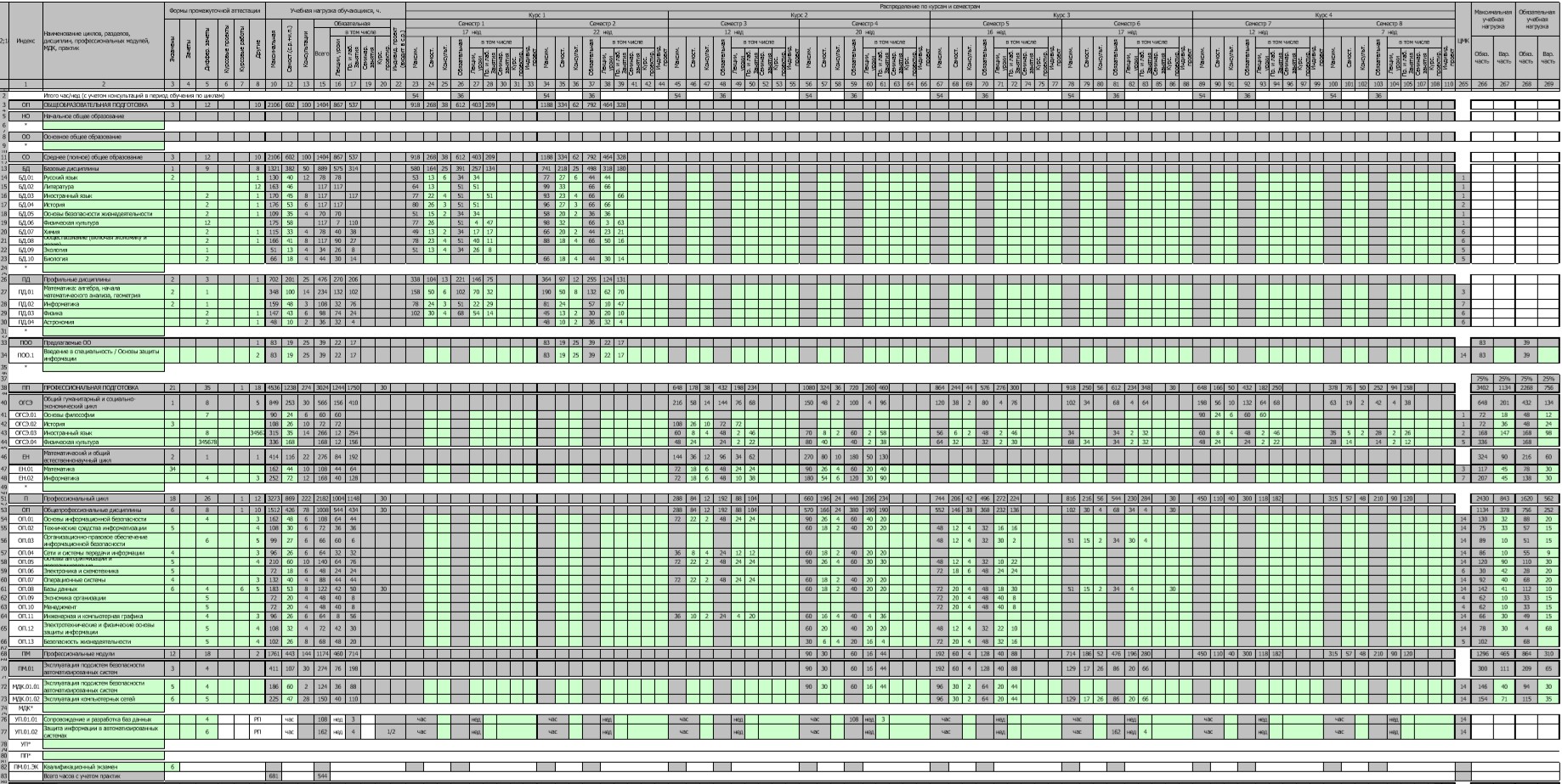 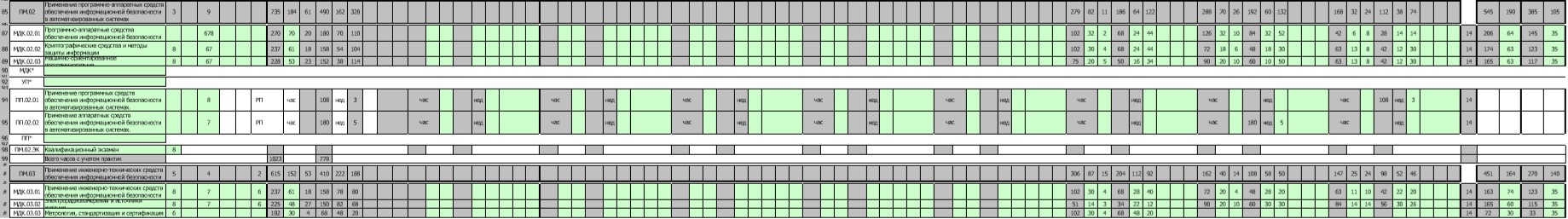 Приложение 6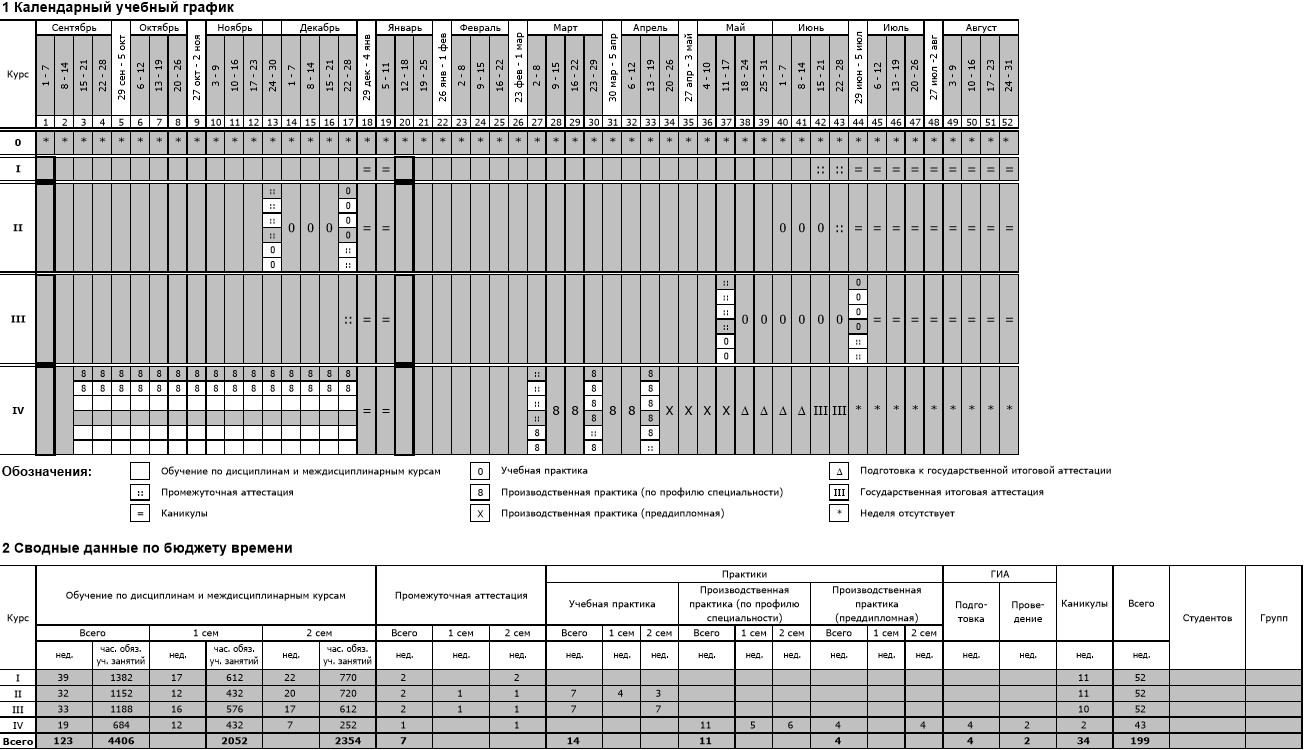 Приложение 38Министерство образования и науки Российской Федерациифедеральное государственное бюджетное образовательное учреждение высшего образования"Российский экономический университет имени Г.В. Плеханова"МОСКОВСКИЙ ПРИБОРОСТРОИТЕЛЬНЫЙ ТЕХНИКУМПРОГРАММАГОСУДАРСТВЕННОЙ ИТОГОВОЙ АТТЕСТАЦИИВЫПУСКНИКОВспециальность 10.02.03 «B нформационная безопасность автоматизированных систем»(базовый уровень)Москва 2018СОДЕРЖАНИЕПОЯСНИТЕЛЬНАЯ ЗАПИСКА	4ПАСПОРТ ПРОГРАММЫ ГОСУДАРСТВЕННОЙ ИТОГОВОЙАТТЕСТАЦИИ	51.1.	Область применения Программы государственной итоговойаттестации	51.2.	Цели и задачи государственной итоговой аттестации	71.3.	Количество часов, отводимое на государственную итоговуюаттестацию:	8СТРУКТУРА И СОДЕРЖАНИЕ ГОСУДАРСТВЕННОЙ ИТОГОВОЙАТТЕСТАЦИИ	82.1.	Вид и сроки проведения государственной итоговой аттестации:	82.2.	Содержание государственной итоговой аттестации	82.3.	Документы государственной итоговой аттестации	12УСЛОВИЯ РЕАЛИЗАЦИИ ПРОГРАММЫ ГОСУДАРСТВЕННОЙИТОГОВОЙ АТТЕСТАЦИИ	123.1.	Требования к минимальному материально-техническомуобеспечению:	123.2.	Информационное обеспечение государственной итоговой аттестации123.3.	Общие требования к организации и проведению государственнойитоговой аттестации	133.4.	Кадровое обеспечение государственной итоговой аттестации	15ОЦЕНКА РЕЗУЛЬТАТОВ ГОСУДАРСТВЕННОЙ ИТОГОВОЙАТТЕСТАЦИИ	174.1.	Оценка выпускной квалификационной работы	173ПОЯСНИТЕЛЬНАЯ ЗАПИСКАПрограмма государственной итоговой аттестации разработана в соответствии с порядком проведения государственной итоговой аттестации по образовательным программам среднего профессионального образования, утвержденного приказом Министерства образования и науки РФ от 16 августа2013 года № 968.Нормативно-правовым регулированием в сфере образования, определенным в соответствии со статьей 59 Федерального закона РФ «Об образовании в Российской Федерации» от 29 декабря 2012г. N 273-ФЗ.Целью государственной итоговой аттестации является установление степени готовности обучающегося к самостоятельной деятельности,сформированности профессиональных компетенций в соответствии с федеральным государственным образовательном стандартом среднего профессионального образования по специальности 10.02.03 «Информационная безопасность автоматизированных систем».Программа государственной итоговой аттестации является частью программы подготовки специалистов среднего звена по специальности 10.02.03«Информационная безопасность автоматизированных систем».Итоговая аттестация, завершающая освоение программы подготовки специалистов среднего звена, является обязательной.Государственная итоговая аттестация проводится государственной экзаменационной комиссией в целях определения соответствия результатов освоения студентами основных образовательных программ соответствующим требованиям федерального государственного образовательного стандарта.Видом государственной итоговой аттестации выпускников специальности СПО 10.02.03 «Информационная безопасность автоматизированных систем» является выпускная квалификационная работа (ВКР).4Проведение итоговой аттестации в форме выпускной квалификационной работы позволяет одновременно решить целый комплекс задач:−   ориентирует каждого преподавателя и студента на конечный результат;− позволяет в комплексе повысить качество учебного процесса, качество подготовки специалиста и объективность оценки подготовленности выпускников;− систематизирует знания, умения и опыт, полученные обучающимися во время обучения и во время прохождения производственной практики;− расширяет полученные знания за счет изучения новейших практических разработок и проведения исследований в профессиональной сфере;− значительно упрощает практическую работу Государственной экзаменационной комиссии при оценивании выпускника (наличие перечня профессиональных компетенций, которые находят отражение в выпускной работе).программе итоговой аттестации разработана тематика ВКР, отвечающая следующим требованиям: овладение профессиональными компетенциями, комплексность, реальность, актуальность, уровень современности используемых средств.Требования к выпускной квалификационной работе по специальности доведены до студентов в процессе изучения общепрофессиональных дисциплин и профессиональных модулей. Студенты ознакомлены с содержанием, методикой выполнения выпускной квалификационной работы и критериями оценки результатов защиты.государственной итоговой аттестации допускается лица, не имеющие академической задолженности и в полном объеме выполнившие учебный план.Программе государственной итоговой аттестации определены:− материалы по содержанию итоговой аттестации;− сроки проведения итоговой аттестации;− условия подготовки и процедуры проведения итоговой аттестации;− критерии оценки уровня качества подготовки выпускника.ПАСПОРТ ПРОГРАММЫГОСУДАРСТВЕННОЙ ИТОГОВОЙ АТТЕСТАЦИИ1.1.	Область применения Программы государственной итоговой аттестацииПрограмма государственной итоговой аттестации (далее программа ГИА) является частью программы подготовки специалистов среднего звена в соответствии с ФГОС по специальности 10.02.03 «Информационная безопасность автоматизированных систем» в части освоения видовпрофессиональной деятельности (ВПД)специальности:5−   Эксплуатация подсистем безопасности автоматизированных систем− Применение программно-аппаратных средств обеспечения информационной безопасности в автоматизированных системах− Применение инженерно-технических средств обеспечения информационной безопасности− Выполнение работ по одной или нескольким профессиям рабочих, должностям служащих «Оператор вычислительных и электронно-вычислительных машин»соответствующих профессиональных компетенций (ПК):Вид деятельности «Эксплуатация подсистем безопасности автоматизированных систем.»;ПК 1.1. Участвовать в эксплуатации компонентов подсистем безопасности автоматизированных систем, в проверке их технического состояния, в проведении технического обслуживания и текущего ремонта, устранении отказов и восстановлении работоспособности.ПК 1.2. Выполнять работы по администрированию подсистем безопасности автоматизированных систем.ПК 1.3. Производить установку и адаптацию компонентов подсистем безопасности автоматизированных систем.ПК 1.4. Организовывать мероприятия по охране труда и технике безопасности в процессе эксплуатации автоматизированных систем и средств защиты информации в них.ПК 1.5. Вести техническую документацию, связанную с эксплуатацией средств технической защиты и контроля информации в автоматизированных системах.Вид  деятельности  «Применение  программно-аппаратных  средств обеспечения информационной безопасности в автоматизированных системах»; ПК  2.1.    Применять  программно-аппаратные  средства  обеспеченияинформационной безопасности в автоматизированных системах.ПК 2.2. Участвовать в эксплуатации программно-аппаратных средств обеспечения информационной безопасности, в проверке их технического состояния, в проведении технического обслуживания и текущего ремонта, устранении отказов и восстановлении работоспособности.ПК 2.3. Участвовать в мониторинге эффективности применяемых программно-аппаратных средств обеспечения информационной безопасности в автоматизированных системах.ПК 2.4. Участвовать в обеспечении учета, обработки, хранения и передачи конфиденциальной информации.6ПК 2.5. Решать частные технические задачи, возникающие при проведении всех видов плановых и внеплановых контрольных проверок, при аттестации объектов, помещений, программ, алгоритмов.ПК 2.6. Применять нормативные правовые акты, нормативно-методические документы по обеспечению информационной безопасности программно-аппаратными средствами.Вид деятельности «Применение инженерно-технических средств обеспечения информационной безопасности.»;ПК 3.1. Применять инженерно-технические средства обеспечения информационной безопасности.ПК 3.2. Участвовать в эксплуатации инженерно-технических средств обеспечения информационной безопасности, в проверке их технического состояния, в проведении технического обслуживания и текущего ремонта, устранении отказов и восстановлении работоспособности.ПК 3.3. Участвовать в мониторинге эффективности применяемых инженерно-технических средств обеспечения информационной безопасности.ПК 3.4. Решать частные технические задачи, возникающие при проведении всех видов плановых и внеплановых контрольных проверок, при аттестации объектов, помещений, технических средств.ПК 3.5. Применять нормативные правовые акты, нормативно-методические документы по обеспечению информационной безопасности инженерно-техническими средствами.Вид деятельности «Выполнение работ по одной или нескольким профессиям рабочих, должностям служащих»;− ПК 4.1. Производить инсталляцию, настройку и обслуживание программного обеспечения компьютерных систем.− ПК 4.2. Создавать и управлять на персональном компьютере текстовыми документами, таблицами, презентациями и содержанием баз данных, работать в графических редакторах.− ПК 4.3. Выполнять работы по модификации отдельных компонент программного обеспечения.− ПК 4.4. Обеспечивать защиту программного обеспечения компьютерных систем.1.2.	Цели и задачи государственной итоговой аттестацииЦелью государственной итоговой аттестации является установление соответствия уровня освоенности компетенций, обеспечивающих соответствующую квалификацию и уровень образования обучающихся, Федеральному государственному образовательному стандарту среднего профессионального образования по специальности 10.02.03 «Информационная безопасность автоматизированных систем». ГИА призвана способствовать7систематизации и закреплению знаний и умений по специальности при решении конкретных профессиональных задач, определять уровень подготовки выпускника к самостоятельной работе.1.3.	Количество часов, отводимое на государственную итоговую аттестацию:Общий объем ГИА – 6 недель, в том числе:− выполнение выпускной квалификационной работы - 4 недели,− защита выпускной квалификационной работы - 2 недели.СТРУКТУРА И СОДЕРЖАНИЕ ГОСУДАРСТВЕННОЙ ИТОГОВОЙ АТТЕСТАЦИИ2.1.	Вид и сроки проведения государственной итоговой аттестации:Вид – выпускная квалификационная работа.Объем времени и сроки, отводимые на выполнение выпускной квалификационной работы:4недели-с18мая2022года по14июня2022г.Сроки защиты выпускной квалификационной работы:2недели-с15июня 2022 года по 28 июня 2022 г.2.2.	Содержание государственной итоговой аттестации Примерная тематика выпускных квалификационных работучета средств компьютерной техникиРазработка (модификация)модулей (подсистем) ИСИнформационная система торговой организации "...". Обеспечение безопасности (модификация) модуля (подсистемы) аналитической обработки данных исистемы аутентификации.Информационная система торговой организации "...". Обеспечение безопасности Интернет-ресурса работы с клиентамиИнформационная система промышленного предприятия "...". Обеспечение безопасности (модификация) модуля (подсистемы) контроляпереподготовки персонала.Информационная система образовательного учреждения "...". Обеспечение безопасности (модификация) модуля (подсистемы) учетапосещаемости.Информационная система образовательного учреждения "...". Обеспечение безопасности (модификация) модуля (подсистемы) автоматизацииработы ЦМК.Информационная система образовательного учреждения "...". Обеспечение безопасности (модификация) модуля (подсистемы) интерактивноготестирования.Информационная система образовательного учреждения "...". Обеспечение безопасности (модификация) модуля (подсистемы) учетауспеваемости.Информационная система образовательного учреждения "...". Обеспечение безопасности (модификация) модуля (подсистемы) для мобильныхустройств.Проектирование элементов ИСПроектирование и реализация защищенной базы данных предприятия "..." / организации "..." / структурного подразделения "...".Разработка проекта внедрения политик безопасности предприятия "..." / организации "..." / структурного подразделения "...".информации техническими средствами9Перечень тем по выпускным квалификационным работам:− разрабатывается преподавателями МДК в рамках профессиональных модулей;− рассматривается на заседаниях цикловых методических комиссий;− утверждается после предварительного положительного заключенияработодателей.Структура выпускной квалификационной работы:введениеосновная часть− теоретическая часть − практическая частьзаключениесписок использованной литературыприложенияВо введении обосновывается актуальность и практическая значимостьвыбранной темы, формулируются цель и задачи.При работе над теоретической частью определяются объект и предмет ВКР, круг рассматриваемых проблем. Проводится обзор используемых источников, обосновывается выбор применяемых методов, технологий и др. Работа выпускника над теоретической частью позволяет руководителю оценить следующие общие компетенции:− понимать сущность и социальную значимость своей будущей профессии, проявлять к ней устойчивый интерес;− осуществлять поиск и использование информации, необходимой для эффективного выполнения профессиональных задач, профессионального и личностного развития;− самостоятельно определять задачи профессионального и личностного развития, заниматься самообразованием, осознано планироватьповышение квалификацииРабота над практической частью должна позволить руководителюоценить уровень развития следующих общих компетенций:− организовывать собственную деятельность, выбирать типовые методы и способы выполнения профессиональных задач, оценивать их эффективность и качество;− принимать решения в стандартных и нестандартных ситуациях и нести за них ответственность;10− владеть информационной культурой, анализировать и оценивать информацию с использованием информационно-коммуникационных технологий− ориентироваться в условиях частой смены технологий в профессиональной деятельностиЗаключение содержит выводы и предложения с их краткимобоснованием в соответствии с поставленной целью и задачами, раскрывает значимость полученных результатов.Защита выпускных квалификационных работзащите ВКР допускаются лица, завершившие полый курс обучения и успешно прошедшие все предшествующие аттестационные испытания, предусмотренные учебным планом, в соответствии с ФГОС СПО.Заместитель директора по учебной работе после ознакомления с отзывомрецензией решает вопрос о допуске студента к защите и передаёт выпускную квалификационную работу в Государственную экзаменационную комиссию (ГЭК). Факт допуска к защите подтверждается резолюцией заместителядиректора на титульном листе работы.При защите ВКР оценивается:− глубина проработки теоретических вопросов, исследуемых на основе анализа используемых источников;− полнота и глубина раскрытия темы, правильное соотношение теоретического и фактического материала, связь теоретических положений с практикой;− умелая систематизация данных в виде таблиц, графиков, схем с необходимым анализом, обобщением и выявлением тенденций развития организации, учреждения;− критический подход к изучаемым фактическим материалам с целью поиска резервов повышения эффективности деятельности организации, учреждения;− аргументированность, самостоятельность выводов, обоснованность предложений и рекомендаций;− четкость структуры работы, грамотность, хороший язык и стиль изложения, правильное оформление, как самой работы, так и научно-справочного аппарата;Выступление в ходе защиты должно быть четким и лаконичным; содержать основные направления дипломной работы; освещать выводы и результаты проведенного исследования.11Процедура защиты состоит из краткого сообщения автора работы об основном содержании работы, выводах и рекомендациях автора (рекомендуется использование электронных презентаций), ответов на замечания членов комиссии и присутствующих, коллективного обсуждения качества работы и ее окончательной оценки.2.3.	Документы государственной итоговой аттестацииРешение ГЭК о присвоении квалификации «Техник по защите информации» по специальности 10.02.03 «Информационная безопасность автоматизированных систем», о выдаче диплома выпускникам, прошедшим ГИА оформляется протоколом ГЭК и приказом ректора.По окончании государственной итоговой аттестации ГЭК составляет ежегодный отчет о работе.УСЛОВИЯ РЕАЛИЗАЦИИ ПРОГРАММЫ ГОСУДАРСТВЕННОЙ ИТОГОВОЙ АТТЕСТАЦИИ3.1.	Требования к минимальному материально-техническому обеспечению:При выполнении выпускной квалификационной работы:Реализация программы ГИА предполагает наличие кабинета подготовки к итоговой аттестации, оборудованного следующим образом:− рабочее место для консультанта-преподавателя;− компьютер, принтер;− рабочие места для обучающихся;− лицензионное программное обеспечение общего и специального назначения;− график проведения консультаций по выпускным квалификационным работам;− график поэтапного выполнения выпускных квалификационных работ;− комплект учебно-методической документации.При защите выпускной квалификационной работы:Для защиты выпускной работы отводится специально подготовленный кабинет, оснащенный следующим образом:− рабочие места для членов Государственной экзаменационной комиссии;− компьютер, мультимедийный проектор, экран;− лицензионное программное обеспечение общего и специальногоназначения.3.2. Информационное обеспечение государственной итоговойаттестации−   Программа государственной итоговой аттестации12− Методические рекомендации по выполнению и оформлению выпускной квалификационной работы−   Литература по специальности−   Периодические издания по специальности− Обеспечение доступа к информационным, научным и методическим ресурсам сети ИнтернетОбщие требования к организации и проведению государственной итоговой аттестации1. Для проведения ГИА создается Государственная экзаменационная комиссия в соответствии с Порядком проведения государственной итоговой аттестации по образовательным программам среднего профессионального образования.Защита выпускной квалификационной работы (продолжительность защиты до 30 минут) включает доклад автора ВКР (не более 7-10 минут) с демонстрацией презентации или других наглядных материалов, разбор отзыва руководителя и рецензии, вопросы членов комиссии, ответы автора ВКР. Может быть предусмотрено выступление руководителя выпускной работы, а также рецензента.В основе оценки выпускной квалификационной работы лежит пятибалльная система.«Отлично» выставляется за следующую ВКР:работа носит исследовательский характер, содержит грамотно изложенную теоретическую базу, глубокий анализ проблемы, критический разбор деятельности предприятия (организации), характеризуется логичным, последовательным изложением материала с соответствующими выводамиобоснованными предложениями;имеет положительные отзывы руководителя и рецензента;при защите работы дипломант показывает глубокие знания вопросов темы, свободно оперирует данными исследования, вносит обоснованные предложения по улучшению положения предприятия (организации), эффективному использованию ресурсов, а во время доклада использует наглядные пособия (таблицы, схемы, графики и т.п.) или раздаточныйматериал, легко отвечает на поставленные вопросы.«Хорошо» выставляется за следующую ВКР:работа носит исследовательский характер, содержит грамотно изложенную теоретическую базу, достаточно подробный анализ проблемы и критический разбор деятельности предприятия (организации),13характеризуется последовательным изложением материала с соответствующими выводами, однако с не вполне обоснованными предложениями;имеет положительный отзыв руководителя и рецензента;при защите студент показывает знания вопросов темы, оперирует данными исследования, вносит предложения по улучшению деятельности предприятия (организации), эффективному использованию ресурсов, во время доклада использует наглядные пособия (таблицы, схемы, графики и т.п.) или раздаточный материал, без особых затруднений отвечает напоставленные вопросы.«Удовлетворительно» выставляется за следующую ВКР:носит исследовательский характер, содержит теоретическую главу, базируется на практическом материале, но отличается поверхностным анализом и недостаточно критическим разбором деятельности предприятия (организации), в ней просматривается непоследовательность изложения материала, представлены необоснованные предложения;в отзывах руководителя и рецензента имеются замечания по содержанию работы и методике анализа;при защите студент проявляет неуверенность,  показывает слабое знаниевопросов темы, не дает полного, аргументированного ответа на заданные вопросы.«Неудовлетворительно» выставляется за следующую ВКР:не носит исследовательского характера, не содержит анализа и практического разбора деятельности предприятия (организации), не отвечает требованиям, изложенным в методических указаниях;не имеет выводов либо они носят декларативный характер;в отзывах руководителя и рецензента имеются существенные критические замечания;при защите студент затрудняется отвечать на поставленные вопросы по теме, не знает теории вопроса, при ответе допускает существенные ошибки, к защите не подготовлены наглядные пособия или раздаточный материал.При подготовке к ГИА студентам оказываются консультации руководителями от образовательного учреждения, назначенными распорядительным документом. Во время подготовки студенту может быть предоставлен доступ в Интернет.Требования к учебно-методической документации: наличие рекомендаций к выполнению выпускных квалификационных работ.143.4. Кадровое обеспечение государственной итоговой аттестацииГосударственная итоговая аттестация проводится Государственнойэкзаменационной комиссией (ГЭК) и апелляционной комиссией (АК). Заявка по кандидатурам председателей ГЭК, а также по составам ГЭК и АК подается в Управление развития СПО, в соответствии с установленными формами. Составы ГЭК и АК утверждается приказом курирующего проректора.ГЭК возглавляет председатель, который организует и контролирует деятельность ГЭК, обеспечивает единство требований, предъявляемых к выпускникам. Кандидатура председателя ГЭК утверждается не позднее 20 декабря текущего года на следующий календарный год (с 1 января по 31 декабря) Министерством образования и науки РФ на основании решения Ученого совета Университета. Председателем ГЭК утверждается лицо, не работающее в Университете и структурных подразделениях СПО, из числа:руководителей или заместителей руководителей организаций, осуществляющих образовательную деятельность, соответствующую области профессиональной деятельности, к которой готовятся выпускникипредставителей работодателей или их объединений, направление деятельности которых соответствует области профессиональной деятельности, к которой готовятся выпускники.ГЭК формируется из педагогических работников образовательной организации и лиц, приглашенных из сторонних организаций: педагогических работников, имеющих ученую степень и (или) ученое звание, высшую или первую квалификационную категорию, представителей работодателей или их объединений по профилю подготовки выпускников.Численный состав ГЭК составляет 5 человек, включая председателя, заместителя председателя, трех членов комиссии.На период проведения государственной итоговой аттестации для обеспечения работы государственной экзаменационной комиссии приказом по Университету (филиалу) назначается секретарь указанной комиссии из числа педагогических или административных работников структурного подразделения СПО Университета (филиала).Секретарь государственной экзаменационной комиссии не входит в ее состав. Секретарь государственной экзаменационной комиссии ведет протоколы ее заседаний, представляет необходимые материалы в апелляционную комиссию.Состав государственных экзаменационных комиссий утверждается приказом курирующего проректора (г. Москва и филиалы).15Апелляционная комиссия (АК) состоит из председателя, не менее 5 членов из числа педагогических работников образовательной организации, не входящих в данном учебном году в состав государственных экзаменационных комиссий и секретаря.Председателем АК является руководитель образовательной организации либо лицо, исполняющее в установленном порядке обязанности руководителя образовательной организации (доверенное лицо). Секретарь избирается из числа членов АК.Состав апелляционных комиссий утверждается приказом курирующего проректора.16ОЦЕНКА РЕЗУЛЬТАТОВ ГОСУДАРСТВЕННОЙ ИТОГОВОЙ АТТЕСТАЦИИ17Матрица соответствия компетенций и составных частей ОПСПО ППССЗМатрица соответствия компетенций и составных частей ОПСПО ППССЗМатрица соответствия компетенций и составных частей ОПСПО ППССЗМатрица соответствия компетенций и составных частей ОПСПО ППССЗМатрица соответствия компетенций и составных частей ОПСПО ППССЗМатрица соответствия компетенций и составных частей ОПСПО ППССЗМатрица соответствия компетенций и составных частей ОПСПО ППССЗМатрица соответствия компетенций и составных частей ОПСПО ППССЗМатрица соответствия компетенций и составных частей ОПСПО ППССЗМатрица соответствия компетенций и составных частей ОПСПО ППССЗМатрица соответствия компетенций и составных частей ОПСПО ППССЗМатрица соответствия компетенций и составных частей ОПСПО ППССЗМатрица соответствия компетенций и составных частей ОПСПО ППССЗМатрица соответствия компетенций и составных частей ОПСПО ППССЗНОНачальное общее образованиеОООсновное общее образованиеБДБазовые дисциплиныОК 1ОК 2ОК 3ОК 4ОК 5ОК 6ОК 7ОК 8ОК 9ОК 10ОК 11ОК 12БД.01Русский языкОК 1ОК 2ОК 3ОК 4ОК 5ОК 6ОК 7ОК 8ОК 9ОК 10ОК 11ОК 12БД.02ЛитератураОК 1ОК 2ОК 3ОК 4ОК 5ОК 6ОК 7ОК 8ОК 9ОК 10ОК 11ОК 12БД.03Иностранный языкОК 1ОК 2ОК 3ОК 4ОК 5ОК 6ОК 7ОК 8ОК 9ОК 10ОК 11ОК 12БД.04ИсторияОК 1ОК 2ОК 3ОК 4ОК 5ОК 6ОК 7ОК 8ОК 9ОК 10ОК 11ОК 12БД.05Основы безопасности жизнедеятельностиОК 1ОК 2ОК 3ОК 4ОК 5ОК 6ОК 7ОК 8ОК 9ОК 10ОК 11ОК 12БД.06Физическая культураОК 1ОК 2ОК 3ОК 4ОК 5ОК 6ОК 7ОК 8ОК 9ОК 10ОК 11ОК 12БД.07ХимияОК 1ОК 2ОК 3ОК 4ОК 5ОК 6ОК 7ОК 8ОК 9ОК 10ОК 11ОК 12БД.08Обществознание (включая экономику и право)ОК 1ОК 2ОК 3ОК 4ОК 5ОК 6ОК 7ОК 8ОК 9ОК 10ОК 11ОК 12БД.09ЭкологияОК 1ОК 2ОК 3ОК 4ОК 5ОК 6ОК 7ОК 8ОК 9ОК 10ОК 11ОК 12БД.10БиологияОК 1ОК 2ОК 3ОК 4ОК 5ОК 6ОК 7ОК 8ОК 9ОК 10ОК 11ОК 12ПДПрофильные дисциплиныОК 1ОК 2ОК 3ОК 4ОК 5ОК 6ОК 7ОК 8ОК 9ОК 10ОК 11ОК 12ПД.01Математика: алгебра, начала математического анализа, геометрияОК 1ОК 2ОК 3ОК 4ОК 5ОК 6ОК 7ОК 8ОК 9ОК 10ОК 11ОК 12ПД.02ИнформатикаОК 1ОК 2ОК 3ОК 4ОК 5ОК 6ОК 7ОК 8ОК 9ОК 10ОК 11ОК 12ПД.03ФизикаОК 1ОК 2ОК 3ОК 4ОК 5ОК 6ОК 7ОК 8ОК 9ОК 10ОК 11ОК 12ПООПредлагаемые ОООК 1ОК 2ОК 3ОК 4ОК 5ОК 6ОК 7ОК 8ОК 9ОК 10ОК 11ОК 12ПОО.1Введение в специальность / Основы защиты информацииОК 1ОК 2ОК 3ОК 4ОК 5ОК 6ОК 7ОК 8ОК 9ОК 10ОК 11ОК 12ОГСЭОбщий гуманитарный и социально-экономический циклОК 1ОК 2ОК 3ОК 4ОК 5ОК 6ОК 7ОК 8ОК 9ОК 10ОК 11ОК 12ОГСЭОбщий гуманитарный и социально-экономический циклПК 1.5ПК 2.3ПК 2.6ПК 3.3ПК 3.5ОГСЭ.04Физическая культураОК 2ОК 3ОК 6ОГСЭ.01Основы философииОК 1ОК 2ОК 3ОК 4ОК 5ОК 6ОК 7ОК 8ОК 9ОК 10ОК 11ОК 12ОГСЭ.01Основы философииПК 2.3ПК 3.3ОГСЭ.02ИсторияОК 1ОК 2ОК 3ОК 4ОК 5ОК 6ОК 7ОК 8ОК 9ОК 10ОК 11ОК 12ОГСЭ.03Иностранный языкОК 1ОК 2ОК 3ОК 4ОК 5ОК 6ОК 7ОК 8ОК 9ОК 10ОК 11ОК 12ОГСЭ.03Иностранный языкПК 1.5ПК 2.6ПК 3.5ЕНМатематический и общий естественнонаучный циклОК 1ОК 2ОК 3ОК 4ОК 5ОК 6ОК 7ОК 8ОК 9ОК 10ОК 11ОК 12ЕНМатематический и общий естественнонаучный циклПК 1.1ПК 1.2ПК 2.1ПК 2.2ПК 2.3ЕН.01МатематикаОК 1ОК 2ОК 3ОК 4ОК 5ОК 6ОК 7ОК 8ОК 9ОК 10ОК 11ОК 12ЕН.01МатематикаПК 1.1ПК 1.2ПК 2.1ПК 2.2ПК 2.3ЕН.02ИнформатикаОК 1ОК 2ОК 3ОК 4ОК 5ОК 6ОК 7ОК 8ОК 9ОК 10ОК 11ОК 12ЕН.02ИнформатикаПК 1.1ПК 1.2ПК 2.1ПК 2.2ПК 2.3ОПОбщепрофессиональные дисциплиныОК 1ОК 2ОК 3ОК 4ОК 5ОК 6ОК 7ОК 8ОК 9ОК 10ОК 11ОК 12ОПОбщепрофессиональные дисциплиныПК 1.1ПК 1.2ПК 1.3ПК 1.4ПК 1.5ПК 2.1ПК 2.2ПК 2.3ПК 2.4ПК 2.5ПК 2.6ПК 3.1ОПОбщепрофессиональные дисциплиныПК 3.2ПК 3.3ПК 3.4ПК 3.5ОП.13Безопасность жизнедеятельностиОК 1ОК 2ОК 3ОК 4ОК 5ОК 6ОК 7ОК 8ОК 9ОК 10ОК 11ОК 12ОП.13Безопасность жизнедеятельностиПК 1.1ПК 1.2ПК 1.3ПК 1.4ПК 1.5ПК 2.1ПК 2.2ПК 2.3ПК 2.4ПК 2.5ПК 2.6ПК 3.1ОП.13Безопасность жизнедеятельностиПК 3.2ПК 3.3ПК 3.4ПК 3.5ОП.01Основы информационной безопасностиОК 1ОК 2ОК 3ОК 4ОК 5ОК 8ОК 9ПК 2.3ПК 2.6ПК 3.3ПК 3.5ОП.02Технические средства информатизацииОК 1ОК 2ОК 4ОК 5ОК 8ОК 9ПК 1.1ПК 1.2ПК 2.1ПК 3.2ОП.03Организационно-правовое обеспечение информационной безопасностиОК 1ОК 2ОК 3ОК 4ОК 5ОК 6ОК 7ОК 8ОК 9ОК 12ПК 1.4ПК 1.5ОП.03Организационно-правовое обеспечение информационной безопасностиПК 2.4ПК 2.6ПК 3.5ОП.04Сети и системы передачи информацииОК 1ОК 2ОК 3ОК 4ОК 5ОК 6ОК 7ОК 8ОК 9ОК 12ПК 1.1ПК 1.3ОП.04Сети и системы передачи информацииПК 2.4ОП.05Основы алгоритмизации и программированияОК 1ОК 2ОК 3ОК 4ОК 5ОК 6ОК 7ОК 8ОК 9ОК 11ПК 1.1ПК 1.2ОП.05Основы алгоритмизации и программированияПК 2.1ПК 2.2ПК 2.3ПК 2.5ОП.06Электроника и схемотехникаОК 1ОК 2ОК 3ОК 4ОК 5ОК 6ОК 7ОК 8ОК 9ПК 1.1ПК 1.2ПК 1.3ОП.06Электроника и схемотехникаПК 1.4ПК 2.3ПК 3.1ПК 3.2ПК 3.3ПК 3.4ОП.07Операционные системыОК 1ОК 2ОК 3ОК 4ОК 5ОК 6ОК 7ОК 8ОК 9ОК 12ПК 1.1ПК 1.2ОП.07Операционные системыПК 2.1ПК 2.2ОП.08Базы данныхОК 1ОК 2ОК 3ОК 4ОК 5ОК 6ОК 7ОК 8ОК 9ОК 12ПК 1.1ПК 1.2ОП.08Базы данныхПК 2.1ПК 2.2ОП.09Экономика организацииОК 1ОК 2ОК 3ОК 4ОК 5ОК 6ОК 7ОК 8ОК 9ПК 2.3ПК 3.3ОП.10МенеджментОК 1ОК 2ОК 3ОК 4ОК 5ОК 6ОК 7ОК 8ОК 9ПК 1.2ПК 1.5ПК 2.3ОП.10МенеджментПК 2.5ПК 2.6ПК 3.4ПК 3.5ОП.11Инженерная и компьютерная графикаОК 2ОК 4ОК 5ОК 9ПК 1.5ПК 2.5ПК 3.4ОП.12Электротехнические и физические основы защиты информацииОК 1ОК 2ОК 3ОК 6ПК 1.1ПК 1.2ПК 1.3ПК 1.4ПК 2.2ПК 2.5ПК 2.6ПК 3.1ОП.12Электротехнические и физические основы защиты информацииПК 3.2ПК 3.4ПК 3.5ПМПрофессиональные модулиПМ.01Эксплуатация подсистем безопасности автоматизированных системОК 1ОК 2ОК 3ОК 4ОК 5ОК 6ОК 7ОК 8ОК 9ОК 10ОК 11ОК 12ПМ.01Эксплуатация подсистем безопасности автоматизированных системПК 1.1ПК 1.2ПК 1.3ПК 1.4ПК 1.5ПК 2.6ПК 3.1ПК 3.2ПК 3.3МДК.01.01Эксплуатация подсистем безопасности автоматизированных системОК 1ОК 2ОК 3ОК 4ОК 5ОК 6ОК 7ОК 8ОК 9ОК 10ОК 11ОК 12МДК.01.01Эксплуатация подсистем безопасности автоматизированных системПК 1.1ПК 1.2ПК 1.3ПК 1.4ПК 1.5МДК.01.02Эксплуатация компьютерных сетейОК 1ОК 2ОК 3ОК 4ОК 5ОК 6ОК 7ОК 8ОК 9ОК 10ОК 11ОК 12МДК.01.02Эксплуатация компьютерных сетейПК 1.1ПК 1.2ПК 1.3ПК 1.4ПК 1.5УП.01.01Сопровождение и разработка баз данныхОК 1ОК 2ОК 3ОК 4ОК 6ПК 1.2ПК 1.3ПК 2.6ПК 3.1ПК 3.2ПК 3.3УП.01.02Защита информации в автоматизированных системахОК 1ОК 2ОК 3ОК 4ОК 5ОК 6ОК 7ОК 8ОК 9ОК 10ОК 11ОК 12УП.01.02Защита информации в автоматизированных системахПК 1.1ПК 1.2ПК 1.3ПК 1.4ПК 1.5ПМ.02Применение программно-аппаратных средств обеспечения информационной безопасности в автоматизированных системахОК 1ОК 2ОК 3ОК 4ОК 5ОК 6ОК 7ОК 8ОК 9ОК 10ОК 11ОК 12ПМ.02Применение программно-аппаратных средств обеспечения информационной безопасности в автоматизированных системахПК 1.2ПК 1.3ПК 1.5ПК 2.1ПК 2.2ПК 2.3ПК 2.4ПК 2.5ПК 2.6ПК 3.4МДК.02.01Программно-аппаратные средства обеспечения информационной безопасностиОК 1ОК 2ОК 3ОК 4ОК 5ОК 6ОК 7ОК 8ОК 9ОК 10ОК 11ОК 12МДК.02.01Программно-аппаратные средства обеспечения информационной безопасностиПК 2.1ПК 2.2ПК 2.3ПК 2.4ПК 2.5ПК 2.6МДК.02.02Криптографические средства и методы защиты информацииОК 1ОК 2ОК 3ОК 4ОК 5ОК 6ОК 7ОК 8ОК 9ОК 10ОК 11ОК 12МДК.02.02Криптографические средства и методы защиты информацииПК 2.1ПК 2.2ПК 2.3ПК 2.4ПК 2.5ПК 2.6МДК.02.03Машинно-ориентированное программированиеОК 2ОК 3ОК 9ОК 10ОК 11ПК 1.2ПК 1.3ПК 2.1ПК 2.3ПК 2.5ПК 3.4ПП.02.01Применение программных средств обеспечения информационной безопасности в автоматизированных системах.ОК 2ОК 3ОК 8ОК 9ОК 11ПК 1.2ПК 1.3ПК 1.5ПК 2.1ПК 2.3ПК 2.5ПК 3.4ПП.02.02Применение аппаратных средств обеспечения информационной безопасности в автоматизированных системах.ОК 1ОК 2ОК 3ОК 4ОК 5ОК 6ОК 7ОК 8ОК 9ОК 10ОК 11ОК 12ПП.02.02Применение аппаратных средств обеспечения информационной безопасности в автоматизированных системах.ПК 2.1ПК 2.2ПК 2.3ПК 2.4ПК 2.5ПК 2.6ПМ.03Применение инженерно-технических средств обеспечения информационной безопасностиОК 1ОК 2ОК 3ОК 4ОК 5ОК 6ОК 7ОК 8ОК 9ОК 10ОК 11ОК 12ПМ.03Применение инженерно-технических средств обеспечения информационной безопасностиПК 1.1ПК 1.2ПК 1.3ПК 1.4ПК 1.5ПК 2.2ПК 2.3ПК 2.4ПК 2.5ПК 2.6ПК 3.1ПК 3.2ПМ.03Применение инженерно-технических средств обеспечения информационной безопасностиПК 3.3ПК 3.4ПК 3.5МДК.03.01Применение инженерно-технических средств обеспечения информационной безопасностиОК 1ОК 2ОК 3ОК 4ОК 5ОК 6ОК 7ОК 8ОК 9ОК 10ОК 11ОК 12МДК.03.01Применение инженерно-технических средств обеспечения информационной безопасностиПК 3.1ПК 3.2ПК 3.3ПК 3.4ПК 3.5МДК.03.02Электрорадиоизмерения и источники питанияОК 2ОК 3ОК 9ПК 1.1ПК 1.4ПК 1.5ПК 2.2ПК 2.5МДК.03.03Метрология, стандартизация и сертификацияОК 1ОК 4ОК 5ОК 6ПК 1.4ПК 1.5ПК 2.3ПК 2.4ПК 2.6ПК 3.5МДК.03.04Экономические аспекты проектирования компьютерных систем и защиты информацииОК 1ОК 2ОК 3ОК 6ОК 7ПК 1.2ПК 1.3ПК 1.4ПК 1.5ПК 2.3ПК 3.3ПК 3.5УП.03.01Метрология, стандартизация и сертификацияОК 1ОК 2ОК 3ОК 4ОК 5ОК 6ОК 7ОК 8ОК 9ОК 10ОК 11ОК 12УП.03.01Метрология, стандартизация и сертификацияПК 3.1ПК 3.2ПК 3.3ПК 3.4ПК 3.5ПП.03.01Применение инженерно-технических средств обеспечения информационной безопасностиОК 1ОК 2ОК 3ОК 4ОК 5ОК 6ОК 7ОК 8ОК 9ОК 10ОК 11ОК 12ПП.03.01Применение инженерно-технических средств обеспечения информационной безопасностиПК 3.1ПК 3.2ПК 3.3ПК 3.4ПК 3.5ПМ.04Выполнение работ по одной или нескольким профессиям рабочих, должностям служащихОК 1ОК 2ОК 3ОК 4ОК 5ОК 6ОК 7ОК 8ОК 9ПК 1.5ПК 2.2УП.04.01Выполнение работ по профилю профессии "Оператор электронно-вычислительных и вычислительных машин (16199)"ОК 1ОК 2ОК 3ОК 4ОК 5ОК 6ОК 7ОК 8ОК 9ПК 1.5ПК 2.2Вид профессиональной деятельностиКод компетенцииКомпетенцииКомпетенцииРезультат освоенияОбщие компетенцииОбщие компетенцииОбщие компетенцииОбщие компетенцииОбщие компетенцииПМ.01 Эксплуатация подсистем безопасности аавтоматизированных системПМ.02 Применение программно-аппаратных средств обеспечения информационной безопасности в автоматизированных системахПМ.03 Применение инженерно-технических средств обеспечения информационной безопасностиПМ.04 Выполнение работ по одной или нескольким профессиям рабочих, должностям служащихОК 1.Понимать сущность и социальную значимость своей будущей профессии, обладать высокой мотивацией к выполнению профессиональной деятельности в области обеспечения информационной безопасности.Понимать сущность и социальную значимость своей будущей профессии, обладать высокой мотивацией к выполнению профессиональной деятельности в области обеспечения информационной безопасности.Умения: распознавать задачу и/или проблему в профессиональном и/или социальном контексте; анализировать задачу и/или проблему и выделять её составные части; определять этапы решения задачи; выявлять и эффективно искать информацию, необходимую для решения задачи и/или проблемы;составить план действия; определить необходимые ресурсы;владеть актуальными методами работы в профессиональной и смежных сферах; реализовать составленный план; оценивать результат и последствия своих действий (самостоятельно или с помощью наставника). Знания: актуальный профессиональный и социальный контекст, в котором приходится работать и жить; основные источники информации и ресурсы для решения задач и проблем в профессиональном и/или социальном контексте.алгоритмы выполнения работ в профессиональной и смежных областях; методы работы в профессиональной и смежных сферах; структуру плана для решения задач; порядок оценки результатов решения задач профессиональной деятельности.ПМ.01 Эксплуатация подсистем безопасности аавтоматизированных системПМ.02 Применение программно-аппаратных средств обеспечения информационной безопасности в автоматизированных системахПМ.03 Применение инженерно-технических средств обеспечения информационной безопасностиПМ.04 Выполнение работ по одной или нескольким профессиям рабочих, должностям служащихОК 2Организовывать собственную деятельность, выбирать типовые методы и способы выполнения профессиональных задач, оценивать их эффективность и качество.Организовывать собственную деятельность, выбирать типовые методы и способы выполнения профессиональных задач, оценивать их эффективность и качество.Умения: определять задачи поиска информации; определять необходимые источники информации; планировать процесс поиска; структурировать получаемую информацию; выделять наиболее значимое в перечне информации; оценивать практическую значимость результатов поиска; оформлять результаты поиска. Знания: номенклатура информационных источников применяемых в профессиональной деятельности; приемы структурирования информации; формат оформления результатов поиска информацииПМ.01 Эксплуатация подсистем безопасности аавтоматизированных системПМ.02 Применение программно-аппаратных средств обеспечения информационной безопасности в автоматизированных системахПМ.03 Применение инженерно-технических средств обеспечения информационной безопасностиПМ.04 Выполнение работ по одной или нескольким профессиям рабочих, должностям служащихОК 3Принимать решения в стандартных и нестандартных ситуациях и нести за них ответственность.Принимать решения в стандартных и нестандартных ситуациях и нести за них ответственность.Умения: определять актуальность нормативно-правовой документации в профессиональной деятельности; выстраивать траектории профессионального и личностного развития Знания: содержание актуальной нормативно-правовой документации; современная научная и профессиональная терминология; возможные траектории профессионального развития и самообразованияПМ.01 Эксплуатация подсистем безопасности аавтоматизированных системПМ.02 Применение программно-аппаратных средств обеспечения информационной безопасности в автоматизированных системахПМ.03 Применение инженерно-технических средств обеспечения информационной безопасностиПМ.04 Выполнение работ по одной или нескольким профессиям рабочих, должностям служащихОК 4Осуществлять поиск и использование информации, необходимой для эффективного выполнения профессиональных задач, профессионального и личностного развитияОсуществлять поиск и использование информации, необходимой для эффективного выполнения профессиональных задач, профессионального и личностного развитияУмения: определять актуальность нормативно-правовой документации в профессиональной деятельности; выстраивать траектории профессионального и личностного развития Знания: содержание актуальной нормативно-правовой документации; современная научная и профессиональная терминология; возможные траектории профессионального развития и самообразованияПМ.01 Эксплуатация подсистем безопасности аавтоматизированных системПМ.02 Применение программно-аппаратных средств обеспечения информационной безопасности в автоматизированных системахПМ.03 Применение инженерно-технических средств обеспечения информационной безопасностиПМ.04 Выполнение работ по одной или нескольким профессиям рабочих, должностям служащихОК 5Использовать информационно-коммуникационные технологии в профессиональной деятельности.Использовать информационно-коммуникационные технологии в профессиональной деятельности.Умения: излагать свои мысли на государственном языке; оформлять документы. Знания: особенности социального и культурного контекста; правила оформления документов.ПМ.01 Эксплуатация подсистем безопасности аавтоматизированных системПМ.02 Применение программно-аппаратных средств обеспечения информационной безопасности в автоматизированных системахПМ.03 Применение инженерно-технических средств обеспечения информационной безопасностиПМ.04 Выполнение работ по одной или нескольким профессиям рабочих, должностям служащихОК 6Работать в коллективе и команде, эффективно общаться с коллегами, руководством, потребителями.Работать в коллективе и команде, эффективно общаться с коллегами, руководством, потребителями.Умения: организовывать работу коллектива и команды; взаимодействовать с коллегами, руководством, клиентами; описывать значимость своей профессии. Презентовать структуру профессиональной деятельности по специальности.Знания: психология коллектива; психология личности; основы проектной деятельности;сущность гражданско-патриотической позиции
Общечеловеческие ценности
Правила поведения в ходе выполнения профессиональной деятельностиПМ.01 Эксплуатация подсистем безопасности аавтоматизированных системПМ.02 Применение программно-аппаратных средств обеспечения информационной безопасности в автоматизированных системахПМ.03 Применение инженерно-технических средств обеспечения информационной безопасностиПМ.04 Выполнение работ по одной или нескольким профессиям рабочих, должностям служащихОК 7Брать на себя ответственность за работу членов команды (подчиненных), результат выполнения заданий.Брать на себя ответственность за работу членов команды (подчиненных), результат выполнения заданий.Умения: организовывать работу коллектива и команды; взаимодействовать с коллегами, руководством, клиентами. Знания: психология коллектива; психология личности; основы проектной деятельностиПМ.01 Эксплуатация подсистем безопасности аавтоматизированных системПМ.02 Применение программно-аппаратных средств обеспечения информационной безопасности в автоматизированных системахПМ.03 Применение инженерно-технических средств обеспечения информационной безопасностиПМ.04 Выполнение работ по одной или нескольким профессиям рабочих, должностям служащихОК 8Самостоятельно определять задачи профессионального и личностного развития, заниматься самообразованием, осознанно планировать повышение квалификации.Самостоятельно определять задачи профессионального и личностного развития, заниматься самообразованием, осознанно планировать повышение квалификации.Умения: соблюдать нормы экологической безопасности; определять направления ресурсосбережения в рамках профессиональной деятельности по специальности. Знания: правила экологической безопасности при ведении профессиональной деятельности; основные ресурсы, задействованные в профессиональной деятельности; пути обеспечения ресурсосбережения.ПМ.01 Эксплуатация подсистем безопасности аавтоматизированных системПМ.02 Применение программно-аппаратных средств обеспечения информационной безопасности в автоматизированных системахПМ.03 Применение инженерно-технических средств обеспечения информационной безопасностиПМ.04 Выполнение работ по одной или нескольким профессиям рабочих, должностям служащихОК 9Ориентироваться в условиях частой смены технологий в профессиональной деятельности.Ориентироваться в условиях частой смены технологий в профессиональной деятельности.Умения: соблюдать нормы экологической безопасности; определять направления ресурсосбережения в рамках профессиональной деятельности по специальности. Знания: правила экологической безопасности при ведении профессиональной деятельности; основные ресурсы, задействованные в профессиональной деятельности; пути обеспечения ресурсосбережения.ПМ.01 Эксплуатация подсистем безопасности аавтоматизированных системПМ.02 Применение программно-аппаратных средств обеспечения информационной безопасности в автоматизированных системахПМ.03 Применение инженерно-технических средств обеспечения информационной безопасностиПМ.04 Выполнение работ по одной или нескольким профессиям рабочих, должностям служащихОК 10Формулировать задачи логического характера и применять средства математической логики для их решения.Формулировать задачи логического характера и применять средства математической логики для их решения.Умения: соблюдать нормы экологической безопасности; определять направления ресурсосбережения в рамках профессиональной деятельности по специальности. Знания: правила экологической безопасности при ведении профессиональной деятельности; основные ресурсы, задействованные в профессиональной деятельности; пути обеспечения ресурсосбережения.ПМ.01 Эксплуатация подсистем безопасности аавтоматизированных системПМ.02 Применение программно-аппаратных средств обеспечения информационной безопасности в автоматизированных системахПМ.03 Применение инженерно-технических средств обеспечения информационной безопасностиПМ.04 Выполнение работ по одной или нескольким профессиям рабочих, должностям служащихОК 11Владеть основными методами и средствами разработки программного обеспеченияВладеть основными методами и средствами разработки программного обеспеченияУмения: соблюдать нормы экологической безопасности; определять направления ресурсосбережения в рамках профессиональной деятельности по специальности. Знания: правила экологической безопасности при ведении профессиональной деятельности; основные ресурсы, задействованные в профессиональной деятельности; пути обеспечения ресурсосбережения.ПМ.01 Эксплуатация подсистем безопасности аавтоматизированных системПМ.02 Применение программно-аппаратных средств обеспечения информационной безопасности в автоматизированных системахПМ.03 Применение инженерно-технических средств обеспечения информационной безопасностиПМ.04 Выполнение работ по одной или нескольким профессиям рабочих, должностям служащихОК 12Производить инсталляцию и настройку автоматизированных информационных систем, выполнять в автоматизированных информационных системах регламентные работы по обновлению, техническому сопровождению и восстановлению при отказах.Производить инсталляцию и настройку автоматизированных информационных систем, выполнять в автоматизированных информационных системах регламентные работы по обновлению, техническому сопровождению и восстановлению при отказах.Умения: соблюдать нормы экологической безопасности; определять направления ресурсосбережения в рамках профессиональной деятельности по специальности. Знания: правила экологической безопасности при ведении профессиональной деятельности; основные ресурсы, задействованные в профессиональной деятельности; пути обеспечения ресурсосбережения.Профессиональные компетенцииПрофессиональные компетенцииПрофессиональные компетенцииПрофессиональные компетенцииПрофессиональные компетенцииПМ.01 Эксплуатация подсистем безопасности аавтоматизированных системПК 1.1Участвовать в эксплуатации компонентов подсистем безопасности автоматизированных систем, в проверке их технического состояния, в проведении технического обслуживания и текущего ремонта, устранении отказов и восстановлении работоспособности.Эксплуатация подсистем безопасности автоматизированных системВ результате изучения профессионального модуля обучающийся должен:иметь практический опыт:эксплуатации компонентов подсистем безопасности автоматизированных систем, их диагностики, устранения отказов и восстановления работоспособности;администрирования подсистем безопасности автоматизированных информационных систем;установки компонентов подсистем безопасности автоматизированных информационных систем;уметь:эксплуатировать компоненты подсистем безопасности автоматизированных систем;обеспечивать работоспособность, обнаруживать и устранять неисправности подсистем безопасности автоматизированных систем согласно технической документации;осуществлять комплектование, конфигурирование, настройку подсистем безопасности автоматизированных систем;производить установку, адаптацию и сопровождение типового программного обеспечения, входящего в состав подсистемы безопасности автоматизированной системы;использовать и оформлять техническую документацию в соответствии с действующими нормативными правовыми актами;выполнять регламенты техники безопасности;организовывать и конфигурировать компьютерные сети;работать с протоколами разных уровней;устанавливать и настраивать параметры современных сетевых протоколов;производить монтаж компьютерных сетей;осуществлять диагностику компьютерных сетей;устранять неисправности компьютерных сетей;знать:состав и принципы работы автоматизированных систем, операционных систем и сред;принципы разработки алгоритмов программ;Эксплуатация подсистем безопасности автоматизированных системВ результате изучения профессионального модуля обучающийся должен:иметь практический опыт:эксплуатации компонентов подсистем безопасности автоматизированных систем, их диагностики, устранения отказов и восстановления работоспособности;администрирования подсистем безопасности автоматизированных информационных систем;установки компонентов подсистем безопасности автоматизированных информационных систем;уметь:эксплуатировать компоненты подсистем безопасности автоматизированных систем;обеспечивать работоспособность, обнаруживать и устранять неисправности подсистем безопасности автоматизированных систем согласно технической документации;осуществлять комплектование, конфигурирование, настройку подсистем безопасности автоматизированных систем;производить установку, адаптацию и сопровождение типового программного обеспечения, входящего в состав подсистемы безопасности автоматизированной системы;использовать и оформлять техническую документацию в соответствии с действующими нормативными правовыми актами;выполнять регламенты техники безопасности;организовывать и конфигурировать компьютерные сети;работать с протоколами разных уровней;устанавливать и настраивать параметры современных сетевых протоколов;производить монтаж компьютерных сетей;осуществлять диагностику компьютерных сетей;устранять неисправности компьютерных сетей;знать:состав и принципы работы автоматизированных систем, операционных систем и сред;принципы разработки алгоритмов программ;ПМ.01 Эксплуатация подсистем безопасности аавтоматизированных системПК 1.2Выполнять работы по администрированию подсистем безопасности автоматизированных систем.Эксплуатация подсистем безопасности автоматизированных системВ результате изучения профессионального модуля обучающийся должен:иметь практический опыт:эксплуатации компонентов подсистем безопасности автоматизированных систем, их диагностики, устранения отказов и восстановления работоспособности;администрирования подсистем безопасности автоматизированных информационных систем;установки компонентов подсистем безопасности автоматизированных информационных систем;уметь:эксплуатировать компоненты подсистем безопасности автоматизированных систем;обеспечивать работоспособность, обнаруживать и устранять неисправности подсистем безопасности автоматизированных систем согласно технической документации;осуществлять комплектование, конфигурирование, настройку подсистем безопасности автоматизированных систем;производить установку, адаптацию и сопровождение типового программного обеспечения, входящего в состав подсистемы безопасности автоматизированной системы;использовать и оформлять техническую документацию в соответствии с действующими нормативными правовыми актами;выполнять регламенты техники безопасности;организовывать и конфигурировать компьютерные сети;работать с протоколами разных уровней;устанавливать и настраивать параметры современных сетевых протоколов;производить монтаж компьютерных сетей;осуществлять диагностику компьютерных сетей;устранять неисправности компьютерных сетей;знать:состав и принципы работы автоматизированных систем, операционных систем и сред;принципы разработки алгоритмов программ;Эксплуатация подсистем безопасности автоматизированных системВ результате изучения профессионального модуля обучающийся должен:иметь практический опыт:эксплуатации компонентов подсистем безопасности автоматизированных систем, их диагностики, устранения отказов и восстановления работоспособности;администрирования подсистем безопасности автоматизированных информационных систем;установки компонентов подсистем безопасности автоматизированных информационных систем;уметь:эксплуатировать компоненты подсистем безопасности автоматизированных систем;обеспечивать работоспособность, обнаруживать и устранять неисправности подсистем безопасности автоматизированных систем согласно технической документации;осуществлять комплектование, конфигурирование, настройку подсистем безопасности автоматизированных систем;производить установку, адаптацию и сопровождение типового программного обеспечения, входящего в состав подсистемы безопасности автоматизированной системы;использовать и оформлять техническую документацию в соответствии с действующими нормативными правовыми актами;выполнять регламенты техники безопасности;организовывать и конфигурировать компьютерные сети;работать с протоколами разных уровней;устанавливать и настраивать параметры современных сетевых протоколов;производить монтаж компьютерных сетей;осуществлять диагностику компьютерных сетей;устранять неисправности компьютерных сетей;знать:состав и принципы работы автоматизированных систем, операционных систем и сред;принципы разработки алгоритмов программ;ПК 1.3.Производить установку и адаптацию компонентов подсистем безопасности автоматизированных систем.Эксплуатация подсистем безопасности автоматизированных системВ результате изучения профессионального модуля обучающийся должен:иметь практический опыт:эксплуатации компонентов подсистем безопасности автоматизированных систем, их диагностики, устранения отказов и восстановления работоспособности;администрирования подсистем безопасности автоматизированных информационных систем;установки компонентов подсистем безопасности автоматизированных информационных систем;уметь:эксплуатировать компоненты подсистем безопасности автоматизированных систем;обеспечивать работоспособность, обнаруживать и устранять неисправности подсистем безопасности автоматизированных систем согласно технической документации;осуществлять комплектование, конфигурирование, настройку подсистем безопасности автоматизированных систем;производить установку, адаптацию и сопровождение типового программного обеспечения, входящего в состав подсистемы безопасности автоматизированной системы;использовать и оформлять техническую документацию в соответствии с действующими нормативными правовыми актами;выполнять регламенты техники безопасности;организовывать и конфигурировать компьютерные сети;работать с протоколами разных уровней;устанавливать и настраивать параметры современных сетевых протоколов;производить монтаж компьютерных сетей;осуществлять диагностику компьютерных сетей;устранять неисправности компьютерных сетей;знать:состав и принципы работы автоматизированных систем, операционных систем и сред;принципы разработки алгоритмов программ;Эксплуатация подсистем безопасности автоматизированных системВ результате изучения профессионального модуля обучающийся должен:иметь практический опыт:эксплуатации компонентов подсистем безопасности автоматизированных систем, их диагностики, устранения отказов и восстановления работоспособности;администрирования подсистем безопасности автоматизированных информационных систем;установки компонентов подсистем безопасности автоматизированных информационных систем;уметь:эксплуатировать компоненты подсистем безопасности автоматизированных систем;обеспечивать работоспособность, обнаруживать и устранять неисправности подсистем безопасности автоматизированных систем согласно технической документации;осуществлять комплектование, конфигурирование, настройку подсистем безопасности автоматизированных систем;производить установку, адаптацию и сопровождение типового программного обеспечения, входящего в состав подсистемы безопасности автоматизированной системы;использовать и оформлять техническую документацию в соответствии с действующими нормативными правовыми актами;выполнять регламенты техники безопасности;организовывать и конфигурировать компьютерные сети;работать с протоколами разных уровней;устанавливать и настраивать параметры современных сетевых протоколов;производить монтаж компьютерных сетей;осуществлять диагностику компьютерных сетей;устранять неисправности компьютерных сетей;знать:состав и принципы работы автоматизированных систем, операционных систем и сред;принципы разработки алгоритмов программ;ПК 1.4.Организовывать мероприятия по охране труда и технике безопасности в процессе эксплуатации автоматизированных систем и средств защиты информации в них.Эксплуатация подсистем безопасности автоматизированных системВ результате изучения профессионального модуля обучающийся должен:иметь практический опыт:эксплуатации компонентов подсистем безопасности автоматизированных систем, их диагностики, устранения отказов и восстановления работоспособности;администрирования подсистем безопасности автоматизированных информационных систем;установки компонентов подсистем безопасности автоматизированных информационных систем;уметь:эксплуатировать компоненты подсистем безопасности автоматизированных систем;обеспечивать работоспособность, обнаруживать и устранять неисправности подсистем безопасности автоматизированных систем согласно технической документации;осуществлять комплектование, конфигурирование, настройку подсистем безопасности автоматизированных систем;производить установку, адаптацию и сопровождение типового программного обеспечения, входящего в состав подсистемы безопасности автоматизированной системы;использовать и оформлять техническую документацию в соответствии с действующими нормативными правовыми актами;выполнять регламенты техники безопасности;организовывать и конфигурировать компьютерные сети;работать с протоколами разных уровней;устанавливать и настраивать параметры современных сетевых протоколов;производить монтаж компьютерных сетей;осуществлять диагностику компьютерных сетей;устранять неисправности компьютерных сетей;знать:состав и принципы работы автоматизированных систем, операционных систем и сред;принципы разработки алгоритмов программ;Эксплуатация подсистем безопасности автоматизированных системВ результате изучения профессионального модуля обучающийся должен:иметь практический опыт:эксплуатации компонентов подсистем безопасности автоматизированных систем, их диагностики, устранения отказов и восстановления работоспособности;администрирования подсистем безопасности автоматизированных информационных систем;установки компонентов подсистем безопасности автоматизированных информационных систем;уметь:эксплуатировать компоненты подсистем безопасности автоматизированных систем;обеспечивать работоспособность, обнаруживать и устранять неисправности подсистем безопасности автоматизированных систем согласно технической документации;осуществлять комплектование, конфигурирование, настройку подсистем безопасности автоматизированных систем;производить установку, адаптацию и сопровождение типового программного обеспечения, входящего в состав подсистемы безопасности автоматизированной системы;использовать и оформлять техническую документацию в соответствии с действующими нормативными правовыми актами;выполнять регламенты техники безопасности;организовывать и конфигурировать компьютерные сети;работать с протоколами разных уровней;устанавливать и настраивать параметры современных сетевых протоколов;производить монтаж компьютерных сетей;осуществлять диагностику компьютерных сетей;устранять неисправности компьютерных сетей;знать:состав и принципы работы автоматизированных систем, операционных систем и сред;принципы разработки алгоритмов программ;ПК 1.5.Вести техническую документацию, связанную с эксплуатацией средств технической защиты и контроля информации в автоматизированных системах.Эксплуатация подсистем безопасности автоматизированных системВ результате изучения профессионального модуля обучающийся должен:иметь практический опыт:эксплуатации компонентов подсистем безопасности автоматизированных систем, их диагностики, устранения отказов и восстановления работоспособности;администрирования подсистем безопасности автоматизированных информационных систем;установки компонентов подсистем безопасности автоматизированных информационных систем;уметь:эксплуатировать компоненты подсистем безопасности автоматизированных систем;обеспечивать работоспособность, обнаруживать и устранять неисправности подсистем безопасности автоматизированных систем согласно технической документации;осуществлять комплектование, конфигурирование, настройку подсистем безопасности автоматизированных систем;производить установку, адаптацию и сопровождение типового программного обеспечения, входящего в состав подсистемы безопасности автоматизированной системы;использовать и оформлять техническую документацию в соответствии с действующими нормативными правовыми актами;выполнять регламенты техники безопасности;организовывать и конфигурировать компьютерные сети;работать с протоколами разных уровней;устанавливать и настраивать параметры современных сетевых протоколов;производить монтаж компьютерных сетей;осуществлять диагностику компьютерных сетей;устранять неисправности компьютерных сетей;знать:состав и принципы работы автоматизированных систем, операционных систем и сред;принципы разработки алгоритмов программ;Эксплуатация подсистем безопасности автоматизированных системВ результате изучения профессионального модуля обучающийся должен:иметь практический опыт:эксплуатации компонентов подсистем безопасности автоматизированных систем, их диагностики, устранения отказов и восстановления работоспособности;администрирования подсистем безопасности автоматизированных информационных систем;установки компонентов подсистем безопасности автоматизированных информационных систем;уметь:эксплуатировать компоненты подсистем безопасности автоматизированных систем;обеспечивать работоспособность, обнаруживать и устранять неисправности подсистем безопасности автоматизированных систем согласно технической документации;осуществлять комплектование, конфигурирование, настройку подсистем безопасности автоматизированных систем;производить установку, адаптацию и сопровождение типового программного обеспечения, входящего в состав подсистемы безопасности автоматизированной системы;использовать и оформлять техническую документацию в соответствии с действующими нормативными правовыми актами;выполнять регламенты техники безопасности;организовывать и конфигурировать компьютерные сети;работать с протоколами разных уровней;устанавливать и настраивать параметры современных сетевых протоколов;производить монтаж компьютерных сетей;осуществлять диагностику компьютерных сетей;устранять неисправности компьютерных сетей;знать:состав и принципы работы автоматизированных систем, операционных систем и сред;принципы разработки алгоритмов программ;Вид профессиональной деятельностиКод компетенцииКомпетенцииРезультат освоенияОбщие компетенцииОбщие компетенцииОбщие компетенцииОбщие компетенцииОК 1.Понимать сущность и социальную значимость своей будущей профессии, обладать высокой мотивацией к выполнению профессиональной деятельности в области обеспечения информационной безопасности.ОК 2Организовывать собственную деятельность, выбирать типовые методы и способы выполнения профессиональных задач, оценивать их эффективность и качество.ОК 3Принимать решения в стандартных и нестандартных ситуациях и нести за них ответственность.ОК 4Осуществлять поиск и использование информации, необходимой для эффективного выполнения профессиональных задач, профессионального и личностного развития.ОК 5Использовать информационно-коммуникационные технологии в профессиональной деятельности.ОК 6Работать в коллективе и команде, эффективно общаться с коллегами, руководством, потребителями.ОК 7Брать на себя ответственность за работу членов команды (подчиненных), результат выполнения заданий.ОК 8Самостоятельно определять задачи профессионального и личностного развития, заниматься самообразованием, осознанно планировать повышение квалификации.ОК 9Ориентироваться в условиях частой смены технологий в профессиональной деятельности.ОК 10Формулировать задачи логического характера и применять средства математической логики для их решения.ОК 11Владеть основными методами и средствами разработки программного обеспеченияОК 12Производить инсталляцию и настройку автоматизированных информационных систем, выполнять в автоматизированных информационных системах регламентные работы по обновлению, техническому сопровождению и восстановлению при отказах.Профессиональные компетенцииПрофессиональные компетенцииПрофессиональные компетенцииПрофессиональные компетенцииПМ.02 Применение программно-аппаратных средств обеспечения информационной безопасности в автоматизированных системахПК 2.1.Применять программно-аппаратные средства обеспечения информационной безопасности в автоматизированных системах.Применение программно-аппаратных средств обеспечения информационной безопасности в автоматизированных системахВ результате изучения профессионального модуля обучающийся должен:иметь практический опыт:применения программно-аппаратных средств обеспечения информационной безопасности;диагностики, устранения отказов и восстановления работоспособности программно-аппаратных средств обеспечения информационной безопасности;мониторинга эффективности программно-аппаратных средств обеспечения информационной безопасности;обеспечения учета, обработки, хранения и передачи конфиденциальной информации;решения частных технических задач, возникающих при аттестации объектов, помещений, программ, алгоритмов;применения нормативных правовых актов, нормативных методических документов по обеспечению информационной безопасности программно-аппаратными средствами;уметь:применять программно-аппаратные средства обеспечения информационной безопасности;диагностировать, устранять отказы и обеспечивать работоспособность программно-аппаратных средств обеспечения информационной безопасности;оценивать эффективность применяемых программно-аппаратных средств обеспечения информационной безопасности;участвовать в обеспечении учета, обработки, хранения и передачи конфиденциальной информации;решать частные технические задачи, возникающие при аттестации объектов, помещений, программ, алгоритмов;использовать типовые криптографические средства и методы защиты информации, в том числе и электронную цифровую подпись;применять нормативные правовые акты, нормативные методические документы по обеспечению информационной безопасности программно-аппаратными средствами;знать:методы и формы применения программно-аппаратных средств обеспечения информационной безопасности;особенности применения программно-аппаратных средств обеспечения информационной безопасности в операционных системах, компьютерных сетях, базах данных;типовые модели управления доступом;типовые средства, методы и протоколы идентификации, аутентификации и авторизации;типовые средства и методы ведения аудита и обнаружения вторжений;типовые средства и методы обеспечения информационной безопасности в локальных и глобальных вычислительных сетях;основные понятия криптографии и типовые криптографические методы защиты информации.ПМ.02 Применение программно-аппаратных средств обеспечения информационной безопасности в автоматизированных системахПК 2.2.Участвовать в эксплуатации программно-аппаратных средств обеспечения информационной безопасности, в проверке их технического состояния, в проведении технического обслуживания и текущего ремонта, устранении отказов и восстановлении работоспособности.Применение программно-аппаратных средств обеспечения информационной безопасности в автоматизированных системахВ результате изучения профессионального модуля обучающийся должен:иметь практический опыт:применения программно-аппаратных средств обеспечения информационной безопасности;диагностики, устранения отказов и восстановления работоспособности программно-аппаратных средств обеспечения информационной безопасности;мониторинга эффективности программно-аппаратных средств обеспечения информационной безопасности;обеспечения учета, обработки, хранения и передачи конфиденциальной информации;решения частных технических задач, возникающих при аттестации объектов, помещений, программ, алгоритмов;применения нормативных правовых актов, нормативных методических документов по обеспечению информационной безопасности программно-аппаратными средствами;уметь:применять программно-аппаратные средства обеспечения информационной безопасности;диагностировать, устранять отказы и обеспечивать работоспособность программно-аппаратных средств обеспечения информационной безопасности;оценивать эффективность применяемых программно-аппаратных средств обеспечения информационной безопасности;участвовать в обеспечении учета, обработки, хранения и передачи конфиденциальной информации;решать частные технические задачи, возникающие при аттестации объектов, помещений, программ, алгоритмов;использовать типовые криптографические средства и методы защиты информации, в том числе и электронную цифровую подпись;применять нормативные правовые акты, нормативные методические документы по обеспечению информационной безопасности программно-аппаратными средствами;знать:методы и формы применения программно-аппаратных средств обеспечения информационной безопасности;особенности применения программно-аппаратных средств обеспечения информационной безопасности в операционных системах, компьютерных сетях, базах данных;типовые модели управления доступом;типовые средства, методы и протоколы идентификации, аутентификации и авторизации;типовые средства и методы ведения аудита и обнаружения вторжений;типовые средства и методы обеспечения информационной безопасности в локальных и глобальных вычислительных сетях;основные понятия криптографии и типовые криптографические методы защиты информации.ПМ.02 Применение программно-аппаратных средств обеспечения информационной безопасности в автоматизированных системахПК 2.3.Участвовать в мониторинге эффективности применяемых программно-аппаратных средств обеспечения информационной безопасности в автоматизированных системах.Применение программно-аппаратных средств обеспечения информационной безопасности в автоматизированных системахВ результате изучения профессионального модуля обучающийся должен:иметь практический опыт:применения программно-аппаратных средств обеспечения информационной безопасности;диагностики, устранения отказов и восстановления работоспособности программно-аппаратных средств обеспечения информационной безопасности;мониторинга эффективности программно-аппаратных средств обеспечения информационной безопасности;обеспечения учета, обработки, хранения и передачи конфиденциальной информации;решения частных технических задач, возникающих при аттестации объектов, помещений, программ, алгоритмов;применения нормативных правовых актов, нормативных методических документов по обеспечению информационной безопасности программно-аппаратными средствами;уметь:применять программно-аппаратные средства обеспечения информационной безопасности;диагностировать, устранять отказы и обеспечивать работоспособность программно-аппаратных средств обеспечения информационной безопасности;оценивать эффективность применяемых программно-аппаратных средств обеспечения информационной безопасности;участвовать в обеспечении учета, обработки, хранения и передачи конфиденциальной информации;решать частные технические задачи, возникающие при аттестации объектов, помещений, программ, алгоритмов;использовать типовые криптографические средства и методы защиты информации, в том числе и электронную цифровую подпись;применять нормативные правовые акты, нормативные методические документы по обеспечению информационной безопасности программно-аппаратными средствами;знать:методы и формы применения программно-аппаратных средств обеспечения информационной безопасности;особенности применения программно-аппаратных средств обеспечения информационной безопасности в операционных системах, компьютерных сетях, базах данных;типовые модели управления доступом;типовые средства, методы и протоколы идентификации, аутентификации и авторизации;типовые средства и методы ведения аудита и обнаружения вторжений;типовые средства и методы обеспечения информационной безопасности в локальных и глобальных вычислительных сетях;основные понятия криптографии и типовые криптографические методы защиты информации.ПМ.02 Применение программно-аппаратных средств обеспечения информационной безопасности в автоматизированных системахПК 2.4.Участвовать в обеспечении учета, обработки, хранения и передачи конфиденциальной информации.Применение программно-аппаратных средств обеспечения информационной безопасности в автоматизированных системахВ результате изучения профессионального модуля обучающийся должен:иметь практический опыт:применения программно-аппаратных средств обеспечения информационной безопасности;диагностики, устранения отказов и восстановления работоспособности программно-аппаратных средств обеспечения информационной безопасности;мониторинга эффективности программно-аппаратных средств обеспечения информационной безопасности;обеспечения учета, обработки, хранения и передачи конфиденциальной информации;решения частных технических задач, возникающих при аттестации объектов, помещений, программ, алгоритмов;применения нормативных правовых актов, нормативных методических документов по обеспечению информационной безопасности программно-аппаратными средствами;уметь:применять программно-аппаратные средства обеспечения информационной безопасности;диагностировать, устранять отказы и обеспечивать работоспособность программно-аппаратных средств обеспечения информационной безопасности;оценивать эффективность применяемых программно-аппаратных средств обеспечения информационной безопасности;участвовать в обеспечении учета, обработки, хранения и передачи конфиденциальной информации;решать частные технические задачи, возникающие при аттестации объектов, помещений, программ, алгоритмов;использовать типовые криптографические средства и методы защиты информации, в том числе и электронную цифровую подпись;применять нормативные правовые акты, нормативные методические документы по обеспечению информационной безопасности программно-аппаратными средствами;знать:методы и формы применения программно-аппаратных средств обеспечения информационной безопасности;особенности применения программно-аппаратных средств обеспечения информационной безопасности в операционных системах, компьютерных сетях, базах данных;типовые модели управления доступом;типовые средства, методы и протоколы идентификации, аутентификации и авторизации;типовые средства и методы ведения аудита и обнаружения вторжений;типовые средства и методы обеспечения информационной безопасности в локальных и глобальных вычислительных сетях;основные понятия криптографии и типовые криптографические методы защиты информации.ПМ.02 Применение программно-аппаратных средств обеспечения информационной безопасности в автоматизированных системахПК 2.5.Решать частные технические задачи, возникающие при проведении всех видов плановых и внеплановых контрольных проверок, при аттестации объектов, помещений, программ, алгоритмов.Применение программно-аппаратных средств обеспечения информационной безопасности в автоматизированных системахВ результате изучения профессионального модуля обучающийся должен:иметь практический опыт:применения программно-аппаратных средств обеспечения информационной безопасности;диагностики, устранения отказов и восстановления работоспособности программно-аппаратных средств обеспечения информационной безопасности;мониторинга эффективности программно-аппаратных средств обеспечения информационной безопасности;обеспечения учета, обработки, хранения и передачи конфиденциальной информации;решения частных технических задач, возникающих при аттестации объектов, помещений, программ, алгоритмов;применения нормативных правовых актов, нормативных методических документов по обеспечению информационной безопасности программно-аппаратными средствами;уметь:применять программно-аппаратные средства обеспечения информационной безопасности;диагностировать, устранять отказы и обеспечивать работоспособность программно-аппаратных средств обеспечения информационной безопасности;оценивать эффективность применяемых программно-аппаратных средств обеспечения информационной безопасности;участвовать в обеспечении учета, обработки, хранения и передачи конфиденциальной информации;решать частные технические задачи, возникающие при аттестации объектов, помещений, программ, алгоритмов;использовать типовые криптографические средства и методы защиты информации, в том числе и электронную цифровую подпись;применять нормативные правовые акты, нормативные методические документы по обеспечению информационной безопасности программно-аппаратными средствами;знать:методы и формы применения программно-аппаратных средств обеспечения информационной безопасности;особенности применения программно-аппаратных средств обеспечения информационной безопасности в операционных системах, компьютерных сетях, базах данных;типовые модели управления доступом;типовые средства, методы и протоколы идентификации, аутентификации и авторизации;типовые средства и методы ведения аудита и обнаружения вторжений;типовые средства и методы обеспечения информационной безопасности в локальных и глобальных вычислительных сетях;основные понятия криптографии и типовые криптографические методы защиты информации.ПМ.02 Применение программно-аппаратных средств обеспечения информационной безопасности в автоматизированных системахПК 2.6.Применять нормативные правовые акты, нормативно-методические документы по обеспечению информационной безопасности программно-аппаратными средствами.Применение программно-аппаратных средств обеспечения информационной безопасности в автоматизированных системахВ результате изучения профессионального модуля обучающийся должен:иметь практический опыт:применения программно-аппаратных средств обеспечения информационной безопасности;диагностики, устранения отказов и восстановления работоспособности программно-аппаратных средств обеспечения информационной безопасности;мониторинга эффективности программно-аппаратных средств обеспечения информационной безопасности;обеспечения учета, обработки, хранения и передачи конфиденциальной информации;решения частных технических задач, возникающих при аттестации объектов, помещений, программ, алгоритмов;применения нормативных правовых актов, нормативных методических документов по обеспечению информационной безопасности программно-аппаратными средствами;уметь:применять программно-аппаратные средства обеспечения информационной безопасности;диагностировать, устранять отказы и обеспечивать работоспособность программно-аппаратных средств обеспечения информационной безопасности;оценивать эффективность применяемых программно-аппаратных средств обеспечения информационной безопасности;участвовать в обеспечении учета, обработки, хранения и передачи конфиденциальной информации;решать частные технические задачи, возникающие при аттестации объектов, помещений, программ, алгоритмов;использовать типовые криптографические средства и методы защиты информации, в том числе и электронную цифровую подпись;применять нормативные правовые акты, нормативные методические документы по обеспечению информационной безопасности программно-аппаратными средствами;знать:методы и формы применения программно-аппаратных средств обеспечения информационной безопасности;особенности применения программно-аппаратных средств обеспечения информационной безопасности в операционных системах, компьютерных сетях, базах данных;типовые модели управления доступом;типовые средства, методы и протоколы идентификации, аутентификации и авторизации;типовые средства и методы ведения аудита и обнаружения вторжений;типовые средства и методы обеспечения информационной безопасности в локальных и глобальных вычислительных сетях;основные понятия криптографии и типовые криптографические методы защиты информации.ПК 2.6.Применять нормативные правовые акты, нормативно-методические документы по обеспечению информационной безопасности программно-аппаратными средствами.Применение программно-аппаратных средств обеспечения информационной безопасности в автоматизированных системахВ результате изучения профессионального модуля обучающийся должен:иметь практический опыт:применения программно-аппаратных средств обеспечения информационной безопасности;диагностики, устранения отказов и восстановления работоспособности программно-аппаратных средств обеспечения информационной безопасности;мониторинга эффективности программно-аппаратных средств обеспечения информационной безопасности;обеспечения учета, обработки, хранения и передачи конфиденциальной информации;решения частных технических задач, возникающих при аттестации объектов, помещений, программ, алгоритмов;применения нормативных правовых актов, нормативных методических документов по обеспечению информационной безопасности программно-аппаратными средствами;уметь:применять программно-аппаратные средства обеспечения информационной безопасности;диагностировать, устранять отказы и обеспечивать работоспособность программно-аппаратных средств обеспечения информационной безопасности;оценивать эффективность применяемых программно-аппаратных средств обеспечения информационной безопасности;участвовать в обеспечении учета, обработки, хранения и передачи конфиденциальной информации;решать частные технические задачи, возникающие при аттестации объектов, помещений, программ, алгоритмов;использовать типовые криптографические средства и методы защиты информации, в том числе и электронную цифровую подпись;применять нормативные правовые акты, нормативные методические документы по обеспечению информационной безопасности программно-аппаратными средствами;знать:методы и формы применения программно-аппаратных средств обеспечения информационной безопасности;особенности применения программно-аппаратных средств обеспечения информационной безопасности в операционных системах, компьютерных сетях, базах данных;типовые модели управления доступом;типовые средства, методы и протоколы идентификации, аутентификации и авторизации;типовые средства и методы ведения аудита и обнаружения вторжений;типовые средства и методы обеспечения информационной безопасности в локальных и глобальных вычислительных сетях;основные понятия криптографии и типовые криптографические методы защиты информации.Вид профессиональной деятельностиКод компетенцииКомпетенцииРезультат освоенияОбщие компетенцииОбщие компетенцииОбщие компетенцииОбщие компетенцииПМ.03 Применение инженерно-технических средств обеспечения информационной безопасностиОК 1.Понимать сущность и социальную значимость своей будущей профессии, обладать высокой мотивацией к выполнению профессиональной деятельности в области обеспечения информационной безопасности.ПМ.03 Применение инженерно-технических средств обеспечения информационной безопасностиОК 2Организовывать собственную деятельность, выбирать типовые методы и способы выполнения профессиональных задач, оценивать их эффективность и качество.ПМ.03 Применение инженерно-технических средств обеспечения информационной безопасностиОК 3Принимать решения в стандартных и нестандартных ситуациях и нести за них ответственность.ПМ.03 Применение инженерно-технических средств обеспечения информационной безопасностиОК 4Осуществлять поиск и использование информации, необходимой для эффективного выполнения профессиональных задач, профессионального и личностного развития.ПМ.03 Применение инженерно-технических средств обеспечения информационной безопасностиОК 5Использовать информационно-коммуникационные технологии в профессиональной деятельности.ПМ.03 Применение инженерно-технических средств обеспечения информационной безопасностиОК 6Работать в коллективе и команде, эффективно общаться с коллегами, руководством, потребителями.ПМ.03 Применение инженерно-технических средств обеспечения информационной безопасностиОК 7Брать на себя ответственность за работу членов команды (подчиненных), результат выполнения заданий.ПМ.03 Применение инженерно-технических средств обеспечения информационной безопасностиОК 8Самостоятельно определять задачи профессионального и личностного развития, заниматься самообразованием, осознанно планировать повышение квалификации.ПМ.03 Применение инженерно-технических средств обеспечения информационной безопасностиОК 9Ориентироваться в условиях частой смены технологий в профессиональной деятельности.Профессиональные компетенцииПрофессиональные компетенцииПрофессиональные компетенцииПрофессиональные компетенцииПК 3.1.Применять инженерно-технические средства обеспечения информационной безопасности.Применение инженерно-технических средств обеспечения информационной безопасностиВ результате изучения профессионального модуля обучающийся должен:иметь практический опыт:выявления технических каналов утечки информации;использования основных методов и средств инженерно-технической защиты информации;диагностики, устранения отказов и восстановления работоспособности инженерно-технических средств обеспечения информационной безопасности;участия в мониторинге эффективности инженерно-технических средств обеспечения информационной безопасности;решения частных технических задач, возникающих при аттестации объектов, помещений, технических средств;уметь:применять технические средства защиты информации;использовать средства охраны и безопасности, инженерной защиты и технической охраны объектов, систем видеонаблюдения;использовать средства защиты информации от несанкционированного съема и утечки по техническим каналам;применять нормативные правовые акты, нормативные методические документы по обеспечению информационной безопасности техническими средствами;знать:физику возникновения технических каналов утечки информации, способы их выявления и методы оценки опасности, классификацию существующих физических полей и технических каналов утечки информации;номенклатуру и характеристики аппаратуры, используемой для съема, перехвата и анализа сигналов в технических каналах утечки информации;основные методы и средства технической защиты информации, номенклатуру применяемых средств защиты информации от несанкционированного съема и утечки по техническим каналам;номенклатуру применяемых средств охраны и безопасности, инженерной защиты и технической охраны объектов, систем видеонаблюдения.ПК 3.2.Участвовать в эксплуатации инженерно-технических средств обеспечения информационной безопасности, в проверке их технического состояния, в проведении технического обслуживания и текущего ремонта, устранении отказов и восстановлении работоспособности.Применение инженерно-технических средств обеспечения информационной безопасностиВ результате изучения профессионального модуля обучающийся должен:иметь практический опыт:выявления технических каналов утечки информации;использования основных методов и средств инженерно-технической защиты информации;диагностики, устранения отказов и восстановления работоспособности инженерно-технических средств обеспечения информационной безопасности;участия в мониторинге эффективности инженерно-технических средств обеспечения информационной безопасности;решения частных технических задач, возникающих при аттестации объектов, помещений, технических средств;уметь:применять технические средства защиты информации;использовать средства охраны и безопасности, инженерной защиты и технической охраны объектов, систем видеонаблюдения;использовать средства защиты информации от несанкционированного съема и утечки по техническим каналам;применять нормативные правовые акты, нормативные методические документы по обеспечению информационной безопасности техническими средствами;знать:физику возникновения технических каналов утечки информации, способы их выявления и методы оценки опасности, классификацию существующих физических полей и технических каналов утечки информации;номенклатуру и характеристики аппаратуры, используемой для съема, перехвата и анализа сигналов в технических каналах утечки информации;основные методы и средства технической защиты информации, номенклатуру применяемых средств защиты информации от несанкционированного съема и утечки по техническим каналам;номенклатуру применяемых средств охраны и безопасности, инженерной защиты и технической охраны объектов, систем видеонаблюдения.ПК 3.3Участвовать в мониторинге эффективности применяемых инженерно-технических средств обеспечения информационной безопасности.Применение инженерно-технических средств обеспечения информационной безопасностиВ результате изучения профессионального модуля обучающийся должен:иметь практический опыт:выявления технических каналов утечки информации;использования основных методов и средств инженерно-технической защиты информации;диагностики, устранения отказов и восстановления работоспособности инженерно-технических средств обеспечения информационной безопасности;участия в мониторинге эффективности инженерно-технических средств обеспечения информационной безопасности;решения частных технических задач, возникающих при аттестации объектов, помещений, технических средств;уметь:применять технические средства защиты информации;использовать средства охраны и безопасности, инженерной защиты и технической охраны объектов, систем видеонаблюдения;использовать средства защиты информации от несанкционированного съема и утечки по техническим каналам;применять нормативные правовые акты, нормативные методические документы по обеспечению информационной безопасности техническими средствами;знать:физику возникновения технических каналов утечки информации, способы их выявления и методы оценки опасности, классификацию существующих физических полей и технических каналов утечки информации;номенклатуру и характеристики аппаратуры, используемой для съема, перехвата и анализа сигналов в технических каналах утечки информации;основные методы и средства технической защиты информации, номенклатуру применяемых средств защиты информации от несанкционированного съема и утечки по техническим каналам;номенклатуру применяемых средств охраны и безопасности, инженерной защиты и технической охраны объектов, систем видеонаблюдения.ПК 3.4.Решать частные технические задачи, возникающие при проведении всех видов плановых и внеплановых контрольных проверок, при аттестации объектов, помещений, технических средств.Применение инженерно-технических средств обеспечения информационной безопасностиВ результате изучения профессионального модуля обучающийся должен:иметь практический опыт:выявления технических каналов утечки информации;использования основных методов и средств инженерно-технической защиты информации;диагностики, устранения отказов и восстановления работоспособности инженерно-технических средств обеспечения информационной безопасности;участия в мониторинге эффективности инженерно-технических средств обеспечения информационной безопасности;решения частных технических задач, возникающих при аттестации объектов, помещений, технических средств;уметь:применять технические средства защиты информации;использовать средства охраны и безопасности, инженерной защиты и технической охраны объектов, систем видеонаблюдения;использовать средства защиты информации от несанкционированного съема и утечки по техническим каналам;применять нормативные правовые акты, нормативные методические документы по обеспечению информационной безопасности техническими средствами;знать:физику возникновения технических каналов утечки информации, способы их выявления и методы оценки опасности, классификацию существующих физических полей и технических каналов утечки информации;номенклатуру и характеристики аппаратуры, используемой для съема, перехвата и анализа сигналов в технических каналах утечки информации;основные методы и средства технической защиты информации, номенклатуру применяемых средств защиты информации от несанкционированного съема и утечки по техническим каналам;номенклатуру применяемых средств охраны и безопасности, инженерной защиты и технической охраны объектов, систем видеонаблюдения.ПК 3.5.Применять нормативные правовые акты, нормативно-методические документы по обеспечению информационной безопасности инженерно-техническими средствами.Применение инженерно-технических средств обеспечения информационной безопасностиВ результате изучения профессионального модуля обучающийся должен:иметь практический опыт:выявления технических каналов утечки информации;использования основных методов и средств инженерно-технической защиты информации;диагностики, устранения отказов и восстановления работоспособности инженерно-технических средств обеспечения информационной безопасности;участия в мониторинге эффективности инженерно-технических средств обеспечения информационной безопасности;решения частных технических задач, возникающих при аттестации объектов, помещений, технических средств;уметь:применять технические средства защиты информации;использовать средства охраны и безопасности, инженерной защиты и технической охраны объектов, систем видеонаблюдения;использовать средства защиты информации от несанкционированного съема и утечки по техническим каналам;применять нормативные правовые акты, нормативные методические документы по обеспечению информационной безопасности техническими средствами;знать:физику возникновения технических каналов утечки информации, способы их выявления и методы оценки опасности, классификацию существующих физических полей и технических каналов утечки информации;номенклатуру и характеристики аппаратуры, используемой для съема, перехвата и анализа сигналов в технических каналах утечки информации;основные методы и средства технической защиты информации, номенклатуру применяемых средств защиты информации от несанкционированного съема и утечки по техническим каналам;номенклатуру применяемых средств охраны и безопасности, инженерной защиты и технической охраны объектов, систем видеонаблюдения.ПК 3.5.Применять нормативные правовые акты, нормативно-методические документы по обеспечению информационной безопасности инженерно-техническими средствами.Применение инженерно-технических средств обеспечения информационной безопасностиВ результате изучения профессионального модуля обучающийся должен:иметь практический опыт:выявления технических каналов утечки информации;использования основных методов и средств инженерно-технической защиты информации;диагностики, устранения отказов и восстановления работоспособности инженерно-технических средств обеспечения информационной безопасности;участия в мониторинге эффективности инженерно-технических средств обеспечения информационной безопасности;решения частных технических задач, возникающих при аттестации объектов, помещений, технических средств;уметь:применять технические средства защиты информации;использовать средства охраны и безопасности, инженерной защиты и технической охраны объектов, систем видеонаблюдения;использовать средства защиты информации от несанкционированного съема и утечки по техническим каналам;применять нормативные правовые акты, нормативные методические документы по обеспечению информационной безопасности техническими средствами;знать:физику возникновения технических каналов утечки информации, способы их выявления и методы оценки опасности, классификацию существующих физических полей и технических каналов утечки информации;номенклатуру и характеристики аппаратуры, используемой для съема, перехвата и анализа сигналов в технических каналах утечки информации;основные методы и средства технической защиты информации, номенклатуру применяемых средств защиты информации от несанкционированного съема и утечки по техническим каналам;номенклатуру применяемых средств охраны и безопасности, инженерной защиты и технической охраны объектов, систем видеонаблюдения.ПМ.04.Эксплуатация комплексных систем обеспечения информационной безопасности в автоматизированных системах ОК 1.Понимать сущность и социальную значимость своей будущей профессии, обладать высокой мотивацией к выполнению профессиональной деятельности в области обеспечения информационной безопасности.ПМ.04.Эксплуатация комплексных систем обеспечения информационной безопасности в автоматизированных системах ОК 2Организовывать собственную деятельность, выбирать типовые методы и способы выполнения профессиональных задач, оценивать их эффективность и качество.ПМ.04.Эксплуатация комплексных систем обеспечения информационной безопасности в автоматизированных системах ОК 3Принимать решения в стандартных и нестандартных ситуациях и нести за них ответственность.ПМ.04.Эксплуатация комплексных систем обеспечения информационной безопасности в автоматизированных системах ОК 4Осуществлять поиск и использование информации, необходимой для эффективного выполнения профессиональных задач, профессионального и личностного развития.ПМ.04.Эксплуатация комплексных систем обеспечения информационной безопасности в автоматизированных системах ОК 5Использовать информационно-коммуникационные технологии в профессиональной деятельности.ПМ.04.Эксплуатация комплексных систем обеспечения информационной безопасности в автоматизированных системах ОК 6Работать в коллективе и команде, эффективно общаться с коллегами, руководством, потребителями.ПМ.04.Эксплуатация комплексных систем обеспечения информационной безопасности в автоматизированных системах ОК 7Брать на себя ответственность за работу членов команды (подчиненных), результат выполнения заданий.ПМ.04.Эксплуатация комплексных систем обеспечения информационной безопасности в автоматизированных системах ОК 8Самостоятельно определять задачи профессионального и личностного развития, заниматься самообразованием, осознанно планировать повышение квалификации.ПМ.04.Эксплуатация комплексных систем обеспечения информационной безопасности в автоматизированных системах ОК 9Ориентироваться в условиях частой смены технологий в профессиональной деятельности.Профессиональные компетенцииПрофессиональные компетенцииПрофессиональные компетенцииПрофессиональные компетенцииПК 4.1.. Участвовать в разработке организационной структуры комплексной системы обеспечения информационной безопасности.Эксплуатация комплексных систем обеспечения информационной безопасности в автоматизированных системахВ результате изучения профессионального модуля обучающийся должен:иметь практический опыт:работы в подразделениях защиты информации;участия в организации мероприятий внутреннего аудита информационной безопасности и мероприятия по подготовке к аудиту внешней стороной;сравнительного анализа технических и эксплуатационных характеристик средств обеспечения информационной безопасности, используемых в составе комплексных систем;уметь:эксплуатировать комплексные системы обеспечения информационной безопасности в автоматизированных системах;участвовать в рассмотрении технических заданий на проектирование, эскизных, технических и рабочих проектов подсистем обеспечения информационной безопасности;участвовать в определении, формализации и оценке информационных рисков;знать:порядок применения системного анализа при построении комплексных систем защиты информации;современные средства и методы построения комплексных систем обеспечения информационной безопасности в автоматизированных системах;полный цикл мероприятий по комплексному обеспечению информационной безопасности автоматизированных систем.№ п/пИндексДисциплинаФИО преподавателяОбразованиеСпециальность, квалификация, образовательная организация, год окончанияНаличие ученой степени, званий, категорийПедагогический стажПовышение квалификации,стажировка(дата, место прохожденияНаличие опыта деятельности в соответствующей профессиональной сфереБД.01Русский языкКирюхина О.Н.Высшее Московский педагогический государственный институт им. В.И. Ленина,1982Учитель русского языка и литературывысшая39«Русский язык и культура речи в профессиональной сфере деятельности: деловой человек пишет и говорит по-русски», Российский экономический университет им. Г.В. Плеханова, 2014;"Инновационные технологии обучения по направлениям «Экономика» и «Менеджмент» для ССУЗов", Российский экономический университет им. Г.В. Плеханова, 2014; «Психолого-педагогическая  подготовка преподавателя в  профессиональном образовании: новые технологии и формы обучения», Российский экономический университет им. Г.В. Плеханова, 2016 «Современные научно-педагогические технологии обеспечения образовательной и научной деятельности в университете» Российский экономический университет им. Г.В. Плеханова, 2017 ДАБД.02ЛитератураКирюхина О.Н.Высшее, Московский педагогический государственный институт им. В.И. Ленина,1982Учитель русского языка и литературывысшая39«Русский язык и культура речи в профессиональной сфере деятельности: деловой человек пишет и говорит по-русски», Российский экономический университет им. Г.В. Плеханова, 2014;"Инновационные технологии обучения по направлениям «Экономика» и «Менеджмент» для ССУЗов", Российский экономический университет им. Г.В. Плеханова, 2014; «Психолого-педагогическая  подготовка преподавателя в  профессиональном образовании: новые технологии и формы обучения», Российский экономический университет им. Г.В. Плеханова, 2016 «Современные научно-педагогические технологии обеспечения образовательной и научной деятельности в университете» Российский экономический университет им. Г.В. Плеханова, 2017 ДАБД.03Иностранный языкПопова Т.А.высшее2013-2017 - Московский государственный университет технологий и управления имени К.Г. Разумовского Бакалавр  44.03.01 Педагогическое образование, направление «иностранный язык» нет1 годДАБД.03Иностранный языкЛосикова А.Л.высшееМосковский педагогический государственный университет, 2009; учитель иностранного языка(английский язык) первая14«Психолого-педагогическая  подготовка преподавателя в  профессиональном образовании: новые технологии и формы обучения», Российский экономический университет им. Г.В. Плеханова, 2016 ДАБД.04ИсторияИзагалимова А.У.высшее1.Астраханский государственный университет,  2000г. 2. Московский педагогический государственный университет,  2003г. 1.Юрист, по специальности юриспруденция.2.Кандидат исторических наук, по специальности Отечественная история. первая192013г. -ФГАУ "Федеральный институт развития образования"  прошла обучение  по "Организация и управление методической службой в образовательных учреждениях НПО и СПО в условиях реализации современной модели образования". ДАБД.05Основы безопасности жизнедеятельностиХруленко Б.Г.высшееКазанское высшее танковое командное училище  1970гСпециальность:командная танковая, эксплуатация танков, автомобилей и тракторов.офицер со средним военным образованием, инженер по эксплуатации танков, автомобилей и тракторов.Военная орденов Ленина и Октябрьской революции Краснознаменную ордена Суворова академия имени М.В.Фрунзе 1982 г по специальности командно-штабная оперативно-тактическая квалификация офицер с высшим военным образованиемпервая6«Психолого-педагогическая  подготовка преподавателя в  профессиональном образовании: новые технологии и формы обучения», Российский экономический университет им. Г.В. Плеханова, 2016 «Современные научно-педагогические технологии обеспечения образовательной и научной деятельности в университете» Российский экономический университет им. Г.В. Плеханова, 2017 ДАБД.07ХимияГалкина Т.М.высшееПензенский Государственный Педагогический Институт им. В. Г. Белинского, 1979 г. биология с дополнительной специальностью химия     Квалификация - учителя биологии и химиипервая29ДАБД.08ОбществознаниеАзизов А.К.высшееОбразование высшее - Государственный университет по землеустройству, 2008 г. Квалификация - юрист. Стаж работы 9 лет, стаж преподавания 4 года.1 категория до 12.04.2021г.первая3«Русский язык и культура речи в профессиональной сфере деятельности: деловой человек пишет и говорит по-русски», Российский экономический университет им. Г.В. Плеханова, 2014;"Инновационные технологии обучения по направлениям «Экономика» и «Менеджмент» для ССУЗов", Российский экономический университет им. Г.В. Плеханова, 2014; «Психолого-педагогическая  подготовка преподавателя в  профессиональном образовании: новые технологии и формы обучения», Российский экономический университет им. Г.В. Плеханова, 2016 «Современные научно-педагогические технологии обеспечения образовательной и научной деятельности в университете» Российский экономический университет им. Г.В. Плеханова, 2017 ДАБД.09ЭкологияКлючник Н.Е.высшеевысшее, Московский государственный открытый педагогический университет (1995-2000), биология, высшее, Российский государственный гуманитарный университет (2008-2012), юриспруденция, юрист учитель биологии и экологиипервая17Московский институт современного академического образования (2016), преподаватель-организатор основ безопасности жизнедеятельностиДАОГСЭ.02ИсторияЧернышова Л.А.высшееМОПИ им. Н.К. Крупской, 1990г.История и обществоведение, учитель истории и обществоведенияпервая29-2014 г.- ФГБОУ ВПО «РЭУ им. Г.В. Плеханова», «Инновационные технологии обучения по направлениям  «Экономика» и «Менеджмент» для ССУЗов»;-2014 г. – ФГБОУ ВПО «РЭУ им. Г.В. Плеханова»,  «Русский язык и культура речи в профессиональной сфере деятельности: деловой человек говорит и пишет по-русски»ДАОГСЭ.03Иностранный языкМихеева Е.А.высшее Московский педагогический государственный университет Теория и методика преподавания иностранных языков и культур (бакалавр) 2015
Теория и практика перевода( магистр) 2018, лингвистнет1ДАОГСЭ.04Физическая культураВиноградов С.В.высшееВысшее педагогическое, МГПУВ данный момент является студентом 2-го курса магистратуры МГПУ по специальности «Адаптивная физическая культура»Преподаватель по физической культурепервая2016г- ФГБОУ ДПО «Государственный институт новых форм обучения», «Психолого-педагогическая подготовка преподавателя в профессиональном образовании: новые технологии и формы обучения»;ДАПД.01Математика: алгебра, начала математического анализа, геометрияГолеусова Э.В.высшее Курский государственный педагогический институт, 1989 г, по специальности математика и физика, квалификация учитель математики и физики;высшая категория24Декабрь 2014 года, Департамент образования города МосквыДАПД.01Математика: алгебра, начала математического анализа, геометрияКондрашова И.А.высшее Рязанский государственный педагогический университет. Физико-математический факультет по специальности «Математика и физика» 1993-2000г. ;МГГУ им. М.А.Шолохова 2012 - 2016. Аспирант факультета «Психологии и управления человеческими ресурсами» по специальности 19.00.01 общая психология, психология личности, история психологии.1 категория9«Современные научно-педагогические технологии обеспечения образовательной и научной деятельности в университете» Российский экономический университет им. Г.В. Плеханова, 2017ДАПД.02Информатика Джебилов А.В.среднее профессиональноеФГБОУ ВПО «РЭУ им. Г.В. Плеханова»2016 год.Автоматизированная обработка информации и управление (по отраслям).техник2016 г Эффективная работа преподавателяПсихология и ПедагогикаОсновы разработки электронных образовательных ресурсовДАПД.03ФизикаСудоплатов А.Р.высшеевысшее
-Физический факультет Казанского федерального университета , специальность физика
-Аспирантура МХТИ имени Д.И. Менделеева, кандидат физико-математических наукПреподаватель физики2014г. «Национальный Открытый Университет «ИНТУИТ» по программе «Компьютерные технологии повышения эффективности труда преподавателя»2016г- ФГБОУ ДПО «Государственный институт новых форм обучения», «Психолого-педагогическая подготовка преподавателя в профессиональном образовании: новые технологии и формы обучения»ДАПОО.1Введение в специальностьДжебилов А.В.Среднее профессиональноеФГБОУ ВПО «РЭУ им. Г.В. Плеханова»2016 год.Автоматизированная обработка информации и управление (по отраслям).техник2016 г Эффективная работа преподавателяПсихология и ПедагогикаОсновы разработки электронных образовательных ресурсовДАЕН.01МатематикаКалашникова Ю.А.высшее Высшее, Москва, 2011 г., ГОУ ВПО Московский государственный областной университет;
Второе высшее, Москва, 2016 г., ГОУ ВПО Московский государственный областной университет, преподаватель географии по специальности «География», педагогическое образование по профилю «Математика» нет8«Экономические задачи повышенного уровня сложности на ЕГЭ», АНО «Центр независимой оценки качества образования и образовательного аудита «Легион», 2015 г.
«День учителя математики» Всероссийского педагогического марафона учебных предметов, Издательский дом «Первое сентября», 2015ДАЕН.02Информатика Агафонов П.В.высшееФГБОУ ВПО «РЭУ им. Г.В. Плеханова»2014 год.Автоматизированная обработка информации и управление (по отраслям).техникпервая2014 г.- ФГБОУ ВПО «РЭУ им. Г.В. Плеханова», «Инновационные технологии обучения по направлениям «Экономика» и «Менеджмент» для ОУ СПО»;-2014 г. – ФГБОУ ВПО «РЭУ им. Г.В. Плеханова», «Русский язык и культура речи в профессиональной сфере деятельности: деловой человек говорит и пишет по-русски»2016г- ФГБОУ ДПО «Государственный институт новых форм обучения», «Психолого-педагогическая подготовка преподавателя в профессиональном образовании: новые технологии и формы обучения»;ДАОП.01Основы информационной безопасностиКанакин А.В.высшееСпециальность 09.03.03 «Прикладная информатика» Московский финансово-промышленный университет, 2016,бакалаврнет3ДАОП.02Электротехнические и физические основы защиты информацииДжебилов А.В.среднее специальноеФГБОУ ВПО «РЭУ им. Г.В. Плеханова»
2016 год. Автоматизированная обработка информации и управление (по отраслям).
техникнет02016 г Эффективная работа преподавателя
Психология и Педагогика
Основы разработки электронных образовательных ресурсовДАОП.03Организационно-правовое обеспечение информационной безопасностиАбрамов С.А.высшее1.Брянский государственный педагогический институт им. Ак. И.Г.Петровского, 1996г.2.МГУ им. М.В.Ломоносова, 2000 г.1.История, Учитель истории и социально-политических дисциплин2.Политология, политолог, преподаватель политических наук«Русский язык и культура речи в профессиональной сфере деятельности: деловой человек пишет и говорит по-русски», Российский экономический университет им. Г.В. Плеханова, 2014;"Инновационные технологии обучения по направлениям «Экономика»и «Менеджмент» для ССУЗов", Российский экономический университет им. Г.В. Плеханова, 2014ДАОП.04Сети и системы передачи данныхКузнецов П.О.Среднее профессиональноеФГБОУ ВПО «РЭУ им. Г.В. Плеханова»2015 год.Автоматизированная обработка информации и управление (по отраслям).техник по информационным системам- 2016г- ФГБОУ ДПО «Государственный институт новых форм обучения», «Психолого-педагогическая подготовка преподавателя в профессиональном образовании: новые технологии и формы обучения»;ДАОП.05Основы алгоритмизации и программированияМолотков М.А.высшееНОУ МФРУ Синергия 2016 гБакалавр, информационнфе системы и  технологии первая- 2016г- ФГБОУ ДПО «Государственный институт новых форм обучения», «Психолого-педагогическая подготовка преподавателя в профессиональном образовании: новые технологии и формы обучения»;ДАОП.07Операционные системы и средыАгафонов П.В.Среднее профессиональноеФГБОУ ВПО «РЭУ им. Г.В. Плеханова»2014 год.Автоматизированная обработка информации и управление (по отраслям).техникпервая32014 г.- ФГБОУ ВПО «РЭУ им. Г.В. Плеханова», «Инновационные технологии обучения по направлениям «Экономика» и «Менеджмент» для ОУ СПО»;-2014 г. – ФГБОУ ВПО «РЭУ им. Г.В. Плеханова», «Русский язык и культура речи в профессиональной сфере деятельности: деловой человек говорит и пишет по-русски»2016г- ФГБОУ ДПО «Государственный институт новых форм обучения», «Психолого-педагогическая подготовка преподавателя в профессиональном образовании: новые технологии и формы обучения»;ДАОП.08Базы данныхПрищеп М.С.Высшее ГОУ СПО МПТ 2004 г;НОУ ВПО «Московская финансово-промышленная академия 2010Инженер-программистпервая72014 г.- ФГБОУ ВПО «РЭУ им. Г.В. Плеханова», «Инновационные технологии обучения по направлениям «Экономика» и «Менеджмент» для ОУ СПО»;-2014 г. – ФГБОУ ВПО «РЭУ им. Г.В. Плеханова», «Русский язык и культура речи в профессиональной сфере деятельности: деловой человек говорит и пишет по-русски»2016г- ФГБОУ ДПО «Государственный институт новых форм обучения», «Психолого-педагогическая подготовка преподавателя в профессиональном образовании: новые технологии и формыДАОП.09Экономика организацииРуденко Т.В.высшееМГАУ, им.В.П. Горячкина, 2006 г.Прикладная информатика (в экономике), информатик-экономист.первая11-2014 г.- ФГБОУ ВПО «РЭУ им. Г.В. Плеханова», «Инновационные технологии обучения по направлениям  «Экономика» и «Менеджмент» для ССУЗов»;-2014 г. – ФГБОУ ВПО «РЭУ им. Г.В. Плеханова»,  «Русский язык и культура речи в профессиональной сфере деятельности: деловой человек говорит и пишет по-русски» 2016г- ФГБОУ ДПО «Государственный институт новых форм обучения», «Психолого-педагогическая подготовка преподавателя в профессиональном образовании: новые технологии и формы обучения»;2016г- ФГБОУ ДПО «Государственный институт новых форм обучения», «Психолого-педагогическая подготовка преподавателя в профессиональном образовании: новые технологии и формыДАОП.10МенеджментРуденко Т.В.высшееМГАУ, им.В.П. Горячкина, 2006 г.Прикладная информатика (в экономике), информатик-экономист.первая11-2014 г.- ФГБОУ ВПО «РЭУ им. Г.В. Плеханова», «Инновационные технологии обучения по направлениям  «Экономика» и «Менеджмент» для ССУЗов»;-2014 г. – ФГБОУ ВПО «РЭУ им. Г.В. Плеханова»,  «Русский язык и культура речи в профессиональной сфере деятельности: деловой человек говорит и пишет по-русски» 2016г- ФГБОУ ДПО «Государственный институт новых форм обучения», «Психолого-педагогическая подготовка преподавателя в профессиональном образовании: новые технологии и формы обучения»;2016г- ФГБОУ ДПО «Государственный институт новых форм обучения», «Психолого-педагогическая подготовка преподавателя в профессиональном образовании: новые технологии и формыДАОП.11Инженерная и компьютерная графикаБибикова Н.В.высшееМосковский горный институт, 1988Автоматика и телемеханика; Инженер-электриквысшая29-2014 г.- ФГБОУ ВПО «РЭУ им. Г.В. Плеханова», «Инновационные технологии обучения по направлениям  «Экономика» и «Менеджмент» для ССУЗов»;-2014 г. – ФГБОУ ВПО «РЭУ им. Г.В. Плеханова»,  «Русский язык и культура речи в профессиональной сфере деятельности: деловой человек говорит и пишет по-русски» 2016г- ФГБОУ ДПО «Государственный институт новых форм обучения», «Психолого-педагогическая подготовка преподавателя в профессиональном образовании: новые технологии и формы обучения»;2016г- ФГБОУ ДПО «Государственный институт новых форм обучения», «Психолого-педагогическая подготовка преподавателя в профессиональном образовании: новые технологии и формыОП.12Электротехнические и физические основы защиты информацииГотовец Д.М. высшееСреднее специальноеОкончил с отличием в 2014 году Московский приборостроительный техникум по специальности 230101 "Вычислительные машины, комплексы, системы и сети"техник первая4- Оператор электронно-вычислительных и вычислительных машин (код 16199)- Свидетельство MicrosoftOfficeWord 2007 Specialist- Свидетельство MicrosoftTechnologyAssociate: NetworkingFundamental- Свидетельство Cisco CCNA Discovery- Свидетельство о повышении квалификации по программе "Русский язык и культура речи в профессиональной сфере деятельности: деловой человек говорит и пишет по-русски"- Свидетельство о повышении квалификации по программе "Инновационные технологии обучения по направлениям «Экономика» и «Менеджмент» для ОУ СПО"ДАОП.13Безопасность жизнедеятельностиХруленко Б.Г.высшееКазанское высшее танковое командное училище  1970гСпециальность:командная танковая, эксплуатация танков, автомобилей и тракторов.офицер со средним военным образованием, инженер по эксплуатации танков, автомобилей и тракторов.Военная орденов Ленина и Октябрьской революции Краснознаменную ордена Суворова академия имени М.В.Фрунзе 1982 г по специальности командно-штабная оперативно-тактическая квалификация офицер с высшим военным образованиемпервая7  2016      «Психология и педагогическая подготовка преподавателя в профессиональном образовании: новые технологии и формы обучения» Федеральное государственное бюджетное образовательное учреждение дополнительного профессионального образования «Государственный институт новых форм обучения» ДАМДК. 01.01Эксплуатация подсистем безопасности автоматизированных системЛытнев Е.П.высшееОткрытый технологический институт 2012Инженер-программистпервая2014 г.- ФГБОУ ВПО «РЭУ им. Г.В. Плеханова», «Инновационные технологии обучения по направлениям «Экономика» и «Менеджмент» для ОУ СПО»;-2014 г. – ФГБОУ ВПО «РЭУ им. Г.В. Плеханова», «Русский язык и культура речи в профессиональной сфере деятельности: деловой человек говорит и пишет по-русски»ДАМДК. 01.02Эксплуатация компьютерных сетейЛытнев Е.П.высшееОткрытый технологический институт 2012Инженер-программистпервая2014 г.- ФГБОУ ВПО «РЭУ им. Г.В. Плеханова», «Инновационные технологии обучения по направлениям «Экономика» и «Менеджмент» для ОУ СПО»;-2014 г. – ФГБОУ ВПО «РЭУ им. Г.В. Плеханова», «Русский язык и культура речи в профессиональной сфере деятельности: деловой человек говорит и пишет по-русски»ДА№ п/пНаименование дисциплин в соответствии с учебным планомНаименование специализированных аудиторий, кабинетов, лабораторий с перечнем основного оборудованияКабинетыКабинетыКабинеты1Иностранный языкИностранного языка:Рабочие места обучающихся;
Рабочее место преподавателя, оснащенное ПЭВМ; Шкафы; Ящики для хранения таблиц; Телевизор; DVD-плеер; Классная доска с магнитной поверхностью; Стенды экспозиционные; Таблицы демонстрационные; Электронные пособия; Учебная литература; Нормативно-правовые документы; Методические пособия.1Иностранного языка:Рабочие места обучающихся;
Рабочее место преподавателя, оснащенное ПЭВМ; Шкафы; Ящики для хранения таблиц; Телевизор; DVD-плеер; Классная доска с магнитной поверхностью; Стенды экспозиционные; Таблицы демонстрационные; Электронные пособия; Учебная литература; Нормативно-правовые документы; Методические пособия.2Безопасность жизнедеятельностиБезопасности жизнедеятельности: Рабочее место преподавателя; оснащенное ПЭВМ; Шкафы; Ящики для хранения таблиц; Классная доска с магнитной поверхностью; Стенды экспозиционные; Нормативно-правовые документы; Оборудование демонстрационное; (защитные комплекты ОЗК, противогазы, приборы радиационной и химической разведки; Робот-тренажер) Медицинское имущество; Печатные пособия по ОБЖ; Наглядные пособия по НВП; Учебная литература; Электронные пособия; Комплект обучающих программ.2Безопасности жизнедеятельности: Рабочее место преподавателя; оснащенное ПЭВМ; Шкафы; Ящики для хранения таблиц; Классная доска с магнитной поверхностью; Стенды экспозиционные; Нормативно-правовые документы; Оборудование демонстрационное; (защитные комплекты ОЗК, противогазы, приборы радиационной и химической разведки; Робот-тренажер) Медицинское имущество; Печатные пособия по ОБЖ; Наглядные пособия по НВП; Учебная литература; Электронные пособия; Комплект обучающих программ.3ИнформатикаИнформатики: рабочие места на базе вычислительной техники; учебным программным обеспечением (среда программирования) для освоения обучающимися общепрофессиональных дисциплин; рабочее место преподавателя; классная доска; мебель для рационального размещения и хранения средств обучения.ЛабораторииЛабораторииЛаборатории1Сети и системы передачи информацииЛаборатория Сетей и систем передачи информации: рабочие места на базе вычислительной техники; стенды сетей передачи данных; структурированная кабельная система; эмулятор (эмуляторы) активного сетевого оборудования; программное обеспечение сетевого оборудования.2Электроника и схемотехникаЛаборатория Электроники и схемотехники: учебно-лабораторные стенды для освоения типовых схемотехнических решений; контрольно-измерительная аппаратура для измерения временных характеристик, амплитуды и формы сигналов; генераторы сигналов с заданными параметрами.3Аппаратных средств вычислительной техники, инженерно-технических средств обеспечения информационной безопасности;части профессионального учебного цикла общепрофессиональных дисциплин обучающийся должен:уметь:классифицировать защищаемую информацию по видам тайны и степеням конфиденциальности;применять основные правила и документы системы сертификации Российской Федерации;классифицировать основные угрозы безопасности информации;знать:сущность и понятие информационной безопасности, характеристику ее составляющих;место информационной безопасности в системе национальной безопасности страны;источники угроз информационной безопасности и меры по их предотвращению;жизненные циклы конфиденциальной информации в процессе ее создания, обработки, передачи;современные средства и способы обеспечения информационной безопасности;Эксплуатация подсистем безопасности автоматизированных системВ результате изучения профессионального модуля обучающийся должен:иметь практический опыт:эксплуатации компонентов подсистем безопасности автоматизированных систем, их диагностики,устранения отказов и восстановления работоспособности;администрирования подсистем безопасности автоматизированных информационных систем;установки компонентов подсистем безопасности автоматизированных информационных систем;уметь:эксплуатировать компоненты подсистем безопасности автоматизированных систем;обеспечивать работоспособность, обнаруживать и устранять неисправности подсистем безопасности автоматизированных систем согласно технической документации;осуществлять комплектование, конфигурирование, настройку подсистем безопасности автоматизированных систем;производить установку, адаптацию и сопровождение типового программного обеспечения, входящего в состав подсистемы безопасности автоматизированной системы;использовать и оформлять техническую документацию в соответствии с действующими нормативными правовыми актами;выполнять регламенты техники безопасности;организовывать и конфигурировать компьютерные сети;работать с протоколами разных уровней;устанавливать и настраивать параметры современных сетевых протоколов;производить монтаж компьютерных сетей;осуществлять диагностику компьютерных сетей;устранять неисправности компьютерных сетей;знать:состав и принципы работы автоматизированных систем, операционных систем и сред;принципы разработки алгоритмов программ;основные приемы программирования;модели баз данных;классификацию, принципы построения, физические основы работы периферийных устройств;основные методы организации и проведения технического обслуживания вычислительной техники и других технических средств информатизации;правила и нормы охраны труда, техники безопасности, промышленной санитарии и противопожарной защиты;основные понятия компьютерных сетей и их аппаратные компоненты;сетевые модели, протоколы и их установку в операционных системах;адресацию в сетях, организацию межсетевого воздействия.4Программно-аппаратных средств обеспечения информационной безопасности.Лаборатория Программных и программно-аппаратных средств защиты информации: антивирусные программные комплексы; программно-аппаратные средства защиты информации от НСД, блокировки доступа и нарушения целостности; программные и программно-аппаратные средства обнаружения вторжений; средства уничтожения остаточной информации в запоминающих устройствах; программные средства выявления уязвимостей в АС и СВТ; программные средства криптографической защиты информации; программные средства защиты среды виртуализации.МастерскиеМастерскиеМастерские1Не предусмотрено Спортивный комплексСпортивный комплексСпортивный комплекс1ОГСЭ.07 Физическая культураСпортивный залЗалыЗалыЗалы1Библиотека, читальный зал с выходом в Интернет2Актовый залСОГЛАСОВАНОПредседатель Государственнойэкзаменационной комиссии_____________ «___» ___________ 201___г.УТВЕРЖДАЮДиректор Московского приборостроительного техникума_____________ «___» _____________ 201__г.ОДОБРЕНА:Методическим советомПротокол № ___от «__» ________  20__ годаСоставлена в соответствии с требованиями Федерального государственного образовательного стандарта по специальности среднего профессионального образования10.02.03 «Информационная безопасность автоматизированных систем»Рассмотренона заседании цикловой методической комиссии Профессиональных модулей 10.02.05Протокол № ___от «__» ________  20__ годаПредседатель ЦМКМ.С. Прищеп	Подпись		Инициалы ФамилияЗаместитель директорапо учебной работеД.А. Клопов	Подпись				Инициалы Фамилия «___»______________2018 годаНаименованиепрофессиональных№Тема выпускной квалификационной работымодулей,отражаемых вработеРазработка ИСПМ.01.Разработка ИСЭксплуатацияЭксплуатация1.Обеспечение безопасности информационной системыЭксплуатация1.Обеспечение безопасности информационной системыавтоматизированныхторговой организации (в том числе техническимисистем всредствами)систем всредствами)защищённомзащищённом2.Обеспечение безопасности информационной системызащищённом2.Обеспечение безопасности информационной системыисполнениипромышленного предприятия (в том числетехническими средствами)ПМ.02. Применение3.Обеспечение безопасности информационной системыпрограммно-тестирования уровня знанийаппаратных средствобеспечения4.Обеспечение безопасности информационной системыобеспеченияАПС предприятияинформационнойАПС предприятиябезопасности вбезопасности в5.Обеспечение безопасности информационной системыбезопасности вобразовательного учреждения (в том числеавтоматизированныхобразовательного учреждения (в том числесистемахтехническими средствами)системахтехническими средствами)ПМ.03. ЗащитаПМ.03. Защита6.Обеспечение безопасности информационной системыПМ.03. Защита84.1.4.1.Оценка выпускной квалификационной работыОценка выпускной квалификационной работыОценка выпускной квалификационной работыпоказатели оценки «2 - 5»показатели оценки «2 - 5»критериикритерии«неудовелтвори-«удовлетвори-«хорошо»«отлично»тельно»тельно»«хорошо»«отлично»тельно»тельно»АктуальностьАктуальностьАвторАктуальностьисследованиялибо вообще необосновываетпроблемыспециальносформулирована,актуальностьисследованияавтором несформулировананаправленияобоснованаобосновывается.в самых общихисследования ванализомСформулированычертах –целом, а несостоянияцель, задачи непроблема несобственнойдействительностиАктуальностьточно и невыявлена и, чтотемы..Актуальностьполностью,самое главное, неСформулированыСформулированыполностью,самое главное, неСформулированыСформулированы(работа не зачтенааргументированацель, задачи,цель, задачи,– необходима(не обоснована сопредмет, объектпредмет, объектдоработка).ссылками наисследования.исследования,Неясны цели иисточники). НеТема работыметоды,задачи работычеткосформулированаиспользуемые в(либо они есть, носформулированыболее или менееработе.абсолютно нецель, задачи,точно (то естьсогласуются спредмет, объектотражаетсодержанием)исследования,основныеметоды,аспектыиспользуемые визучаемой темы).работеСодержание иСодержание иСодержание, какСодержание, кактема работы плохотема работы нецелой работы,целой работы, таксогласуютсявсегдатак и ее частейи ее частеймежду собой.согласуютсясвязано с темойсвязано с темоймежду собой.работы, имеютсяработы. ТемаНекоторые частинебольшиесформулированаработыработы неотклонения.конкретно,работысвязаны с цельюЛогикаотражаетработыи задачамиизложения, внаправленностьЛогикаработыобщем и целом,работы. В каждойЛогикаодно положениепараграфе)присутствует –части (главе,вытекает изприсутствуетдругого.обоснование,почему эта частьрассматриваетсяв рамках даннойтемыСрокиРабота сдана сРабота сдана сРабота сдана вРабота сдана сСрокиопозданием (болееопозданиемсрок (либо ссоблюдениемопозданием (болееопозданиемсрок (либо ссоблюдением3-х дней(более 3-х днейопозданием в 2-3всех сроковзадержки)задержки).дня)Большая частьСамостоятельныеПосле каждойПосле каждойработы списана извыводы либоглавы, параграфаглавы, параграфаодного источника,отсутствуют,автор работыавтор работылибо заимствованалибоделает выводы.делаетиз сети Интернет.присутствуютВыводы поройсамостоятельныеАвторский тексттолькослишкомвыводы. Авторпочти отсутствуетформально.расплывчаты,четко,в работе(или присутствуетАвториногда необоснованно ив работетолько авторскийнедостаточносвязаны сконкретнов работетекст.) Научныйхорошосодержаниемвыражает своев работеруководитель неориентируется впараграфа, главымнение по поводуСамостоятельностьзнает ничего отематике,Автор не всегдаосновныхСамостоятельностьпроцессепутается вобоснованно иаспектовСамостоятельностьнаписанияизложенииконкретносодержанияСамостоятельностьстудентом работы,содержания.выражает своеработы. ИзСамостоятельностьстудентСлишкоммнение по поводуразговора сСамостоятельностьотказываетсябольшие отрывкиосновныхавтором научныйСамостоятельностьпоказать(более двухаспектовруководительСамостоятельностьчерновики,абзацев)содержанияделает вывод очерновики,абзацев)содержанияделает вывод оконспектыпереписаны изработы.том, что студентисточников.достаточносвободноориентируется втерминологии,используемой вВКРОформлениеработыМного нарушенийПредставленнаяЕсть некоторыеСоблюдены всеОформлениеработыправилВКР имеетнедочеты вправилаОформлениеработыоформления иотклонения и неоформленииоформленияОформлениеработынизкая культураво всемработы, вработы.Оформлениеработыссылок.соответствуетоформленииОформлениеработыпредъявляемымссылок.требованиямАвтор совсем неИзучено менееИзучено болееКоличествоориентируется вдесятидесятиисточников болеетематике, неисточников.источников.20. Все ониможет назвать иАвтор слабоАвториспользованы вЛитературакратко изложитьориентируется вориентируется вработе. СтудентЛитературасодержаниетематике,тематике, можетлегкоЛитератураиспользуемыхпутается вперечислить иориентируется вЛитературакниг. Изученосодержаниикратко изложитьтематике, можетЛитератураменее 5используемыхсодержаниеперечислить именее 5используемыхсодержаниеперечислить иисточниковкниг.используемыхкратко изложитькнигсодержаниеиспользуемыхкниг